ИТОГИ ЕГЭ – 2019. Согласно Порядку проведения государственной итоговой аттестации  2019 года  ЕГЭ в Республике Дагестан проходит в три этапа: в досрочный период (с 20 марта по 10 апреля), в основной период (с 27 мая по 01 июля) и в сентябрьские сроки (3,6, 21 сентября).  В них участвовали:В основной период  ГИА-2019 регистрировано 311 участников ЕГЭ текущего года и 4 участника прошлых лет.Задействовано 2 пункта проведения ГИА:ППЭ 181 (ЕГЭ и ОГЭ)  – Касумкентская СОШ №1, руководитель - директор МКУ «Ашагастальская СОШ» Мирзебеков Фелик АбдулагаевичППЭ 182 (ОГЭ) – Юхаристальская СОШ, руководитель - заместитель директора по учебной работе МКОУ «Саидкентская СОШ» Рагимханова Замина Мукаиловна.В декабре руководители ППЭ прошли аттестацию.Для подготовки к государственной итоговой аттестации Управлением образования совместно с МКУ «ИМЦ» разработали План мероприятий «Дорожную карту», утвержденный Главой муниципального района. Также разработана  «Дорожная карта» для работы образовательными организациями, показавшие низкий результат по итогам ГИА 2018 года. Согласно «Дорожной карте»: проведены родительские собрания;проведены семинары с ответственными за подготовку и проведения ГИА;проведены круглые столы;проведены вебинары по актуальным вопросам содержания КИМ ЕГЭ 2019 года; проведено пробное итоговое сочинение, итоговое собеседование;проведена апробация использования новых технологий печати ким в аудиториях и сканирования в штабе для организаторов:проведена апробация использования новых технологий печати ким в аудиториях и сканирования в штабе для выпускников.В этом году, как и в прошлом использованы новые технологии печати экзаменационных материалов в аудиториях. Для проведения ЕГЭ в 2019 году МКОУ «Касумкентская СОШ №1» использовано: 26 ноутбуков, 21 принтер и 1 сканер, все они находятся в исправном состоянии. Также задействованы 5 резервных ПАКов с МКОУ «Ашагастальская СОШ».Имеется в наличии биотуалеты, 3 блокиратора телефонов.Все аудитории, включая штаб, подключены к видеонаблюдению. Подготовлено и протестировано сайт наблюдателей.В пункте проведения экзаменов техническая подготовка пройдена. Имеется в наличии расходные материалы (бумага, картриджи, ножницы). Проверена работоспособность металлоискателей, генератора бесперебойного питания.14 сентября организована всероссийская встреча руководителя Рособрнадзора с родителями обучающихся. В октябре проведены вебинары по подготовке к апробации технологии передачи ЭМ в аудиториях.10 ноября проведена апробация итогового собеседования по русскому языку в МКОУ «Новопоселковая СОШ».15 ноября внесены первичные сведения в региональную базу данных за 2019 год. 28 ноября опубликованы новые методические рекомендации по проведению итогового сочинения. 30 ноября  на сайте Управления образования опубликована новая памятка по проведению итогового сочинения. В соответствии  с приказом Министерства образования и науки Российской Федерации от 5 августа 2014 г. № 923 «О внесении изменений в Порядок проведения государственной итоговой аттестации по образовательным программам среднего общего образования, утвержденный приказом Министерства образования и науки Российской Федерации от 26 декабря 2013г. № 1400, приказом  № 9013 -01 /18 от 06 ноября 2018 г. Министерства образования Республики Дагестан «О проведении итогового сочинения (изложения) в 2018/2019 учебном году на территории Республики Дагестан» для обучающихся XI классов 5 декабря 2018 года проведено итоговое сочинение (изложение) как условие допуска к государственной итоговой аттестации по темам (текстам), сформированным по часовым поясам Федеральной службой по надзору в сфере образования и науки.В период подготовки к итоговому сочинению (изложению) Управлением образования были приняты меры по обеспечению проведения итогового сочинения (изложения) в соответствии с установленными требованиями Порядка проведения итогового сочинения (изложения) на территории Республики Дагестан. С участием Начальника управления образования Аминова К.А., заместителя Начальника управления образования Шихбабаева Г.Р, директора МКУ «ИМЦ» Бабахановой М.А. и ответственным за проведение ГИА в муниципальном районе «Сулейман-Стальский район» Керимовым С.Р. во всех образовательных учреждениях муниципалитета были проведены собрания для родителей выпускников с разъяснением особенностей организации и проведения итогового сочинения (изложения). Совместно с МКУ «ИМЦ» 3 декабря 2018 года для заместителей директоров ОУ было организовано и проведено совещание о Порядке проведения итогового сочинения (изложения) на территории Республики Дагестан. На сайте Управления образования и МКУ «ИМЦ» размещены «Методические рекомендации по проведению итогового сочинения (изложения)», график проведения итогового сочинения (изложения).5 декабря итоговое сочинение (изложение) прошло в штатном режиме, без организационно-технологических сбоев. Нарушений процедуры проведения зафиксировано не было.  Из 311 учеников 4 человека получили «незачёт», что составило 1,28%. К обучающимся, получившим «незачёт» в итоговом сочинении (изложении) относятся: В феврале и в мае при пересдаче один выпускник МКОУ «Касумкентская СОШ №1» получил незачет и решением педагогического совета МКОУ «Касумкентская СОШ №1»  не допущен к сдаче ЕГЭ 2019 года. 14  декабря на сайтах Управления образования  и МКУ «ИМЦ» опубликованы новый Порядок проведения ГИА - 2019. Во всех школах проведены родительские собрания для ознакомления с новым Порядком проведения ГИА по образовательным программам основного и среднего образования.Согласно графику, утвержденному приказом МКУ «ИМЦ» с декабря 2018 года   по январь 2019 года во всех образовательных организациях проведены диагностические работы по русскому языку.В соответствии с Порядком проведения государственной итоговой аттестации по образовательным программам основного общего образования, утвержденным приказом Министерства Просвещения Российской Федерации №189/1513 от  07.11.2018 г., приказом Заместителя Председателя Правительства Республики Дагестан –  министра  У. Омаровой № 100-01/19 от 17 января 2019г. в Республике Дагестан 13 февраля 2019 года проведено итоговое собеседование по русскому языку в 9 классах (далее – итоговое собеседование). В муниципальном районе «Сулейман-Стальский район» приняли участие 615 учащихся 9 классов.  В результате оценивания экспертами все 615 выпускников получили «зачет» (100%). Устное собеседование по русскому языку с учащимися 9 классов проведено в соответствии с моделью проведения итогового устного собеседования. Учащиеся выполняли устно задания контрольного измерительного материала, состоящего из четырех заданий, включающих в себя чтение текста вслух, пересказ текста с привлечением дополнительной информации, монологическое высказывание по одной из выбранных тем и диалог с экзаменатором - собеседником. На выполнение работы каждому участнику отводилось, в среднем, 15 минут. Велась аудиозапись ответов участников устного собеседования и потоковая запись всего мероприятия. Оценка выполнения заданий итогового собеседования осуществлялась экспертами непосредственно в процессе ответа по специально разработанным критериям по системе «зачет/незачет». Форма протокола эксперта содержит 19 критериев, по каждому из них выставляется 0 или 1 балл. Таким образом, за работу ученик получил максимум 19 баллов, минимум для зачета составил 10 баллов. Для проведения устного собеседования в образовательных учреждениях были подготовлены  аудитории, проведено обучение экзаменаторов-собеседников, экспертов – учителей русского языка и технических специалистов. Мероприятие прошло организовано.  Но имеются проблемы с техникой. Для качественного проведения аудирования записей, необходимы записывающие устройства (микрофоны). В связи отсутствием микрофонов были использованы ноутбуки учителей и родителей. В некоторых из них не проводилась качественная запись. В связи с этим нарушено проведение  итогового собеседования в МКОУ «Зухрабкентская ООШ», МКОУ «Юхаристальская СОШ» в 1 аудитории. В МКОУ «Герейхановская СОШ №1» ноутбук в одной аудитории дважды перезагрузился, в связи с чем нарушена потоковая запись итогового собеседования. В ходе приема бланков итогового собеседования были обнаружены следующие недостатки:Неверно написано номер и буква класса: 09 А;Неверно написано номер варианта: 000022 или 000044;Без серии и номера паспорта сдали  и отправлены в РЦОИ бланки  двух участников из МКОУ «Нютюгская СОШ» - это очень грубая ошибка. За это: ответственный за проведение итогового собеседования получил замечание, а от организаторов получены объяснительные.Анализ результатов устного собеседования по русскому языку дал следующие результаты:Анализ результатов:1. Большинство учащихся справились с заданиями: соответствие  темпа чтения коммуникативной задаче удовлетворительное (90%); у большинства участников интонация соответствовала пунктуационному оформлению текста (98%); пересказ был дан без речевых ошибок (84%), без грамматических (80%), были учтены речевые ситуации в монологе и диалоге (91%), получены ответы на вопросы диалога (88%) (учитель-собеседник здесь играет ключевую роль, именно от него зависит, состоится ли беседа);  ответы были без орфоэпических ошибок (95%). 2. Результаты пробного собеседования по русскому языку дают возможность выявить круг проблем в преподавании русского языка, решение которых требует особого внимания в процессе подготовки учащихся к ОГЭ по русскому языку. В первую очередь, сюда относится задание 2 части: допускаются фактические ошибки при пересказе (35%), а ключевая фраза зачастую остается забытой (51%) или допускаются ошибки при цитировании (56%). 3. Особое внимание заслуживает развитие устной речи у учащихся, так как речь 49% участников итогового собеседования отличается бедностью и/или неточностью словаря, часто в речи используются однотипные синтаксические конструкции.Выводы:1. Уровень организации проведения итогового устного собеседования по русскому языку в 9 классе высокий. 2. Уровень результатов устного собеседования по русскому языку в 9 классе удовлетворительный. Рекомендации: 1. Учителям русского языка и литературы вести коррекционную работу по выявленным в ходе устного собеседования пробелам в знаниях и умениях учащихся 8 и 9 классов.  2.    Классным руководителям 8 и 9 классов довести до сведения родителей (законных представителей) результаты устного собеседования по русскому языку.26 апреля в МКОУ «Касумкентская СОШ №1» в ППЭ №181 проведена апробация для организаторов ЕГЭ южной территориальной зоны по технологию печати электронных материалов в аудиториях и их сканированию.15 мая в МКОУ «Касумкентская СОШ №1» в ППЭ №181 проведена всероссийская апробация по русскому языку в 5 аудиториях с участниками ЕГЭ. Пробелы были при сканировании электронных материалов. Замечания устранены, приобретен новый ноутбук с более подходящими характеристиками, для станции сканирования.Налажена взаимосвязь с органами исполнительной власти, осуществляющими функции по обеспечению  энергоснабжения, для бесперебойной подачи электропитания в ППЭ в дни проведения экзамена.Также налажена взаимосвязь с подразделением МВД по вопросу обеспечения безопасности и охране общественного порядка во время проведения ЕГЭ в ППЭ и на прилегающих к ним территориях.Все работники ЕГЭ, 100% прошли обучение на учебной платформе и получили сертификаты. Проведены профилактические работы с обучающимися выпускных классов и их родителями, направленной на оказание психологической поддержки в период проведения ЕГЭ и ОГЭ и предупреждение стрессовых ситуаций.Работают школьные сайты для работы с родителями по вопросам подготовки и проведения ЕГЭ и ОГЭ. Сайты Управления образования и МКУ «ИМЦ» оперативно оповещают всех участников с ходом подготовки государственной итоговой аттестацией и всей необходимой информацией.Результаты сдачи ЕГЭ в 2017-2019 г.г. по МР «Сулейман-Стальский район»:  Общий средний балл составил по району – 34,8 , что на 10,6 балла ниже прошлогоднего показателя (45,4). Динамика средних баллов по МР «Сулейман – Стальский район»  за 2015-2019 гг.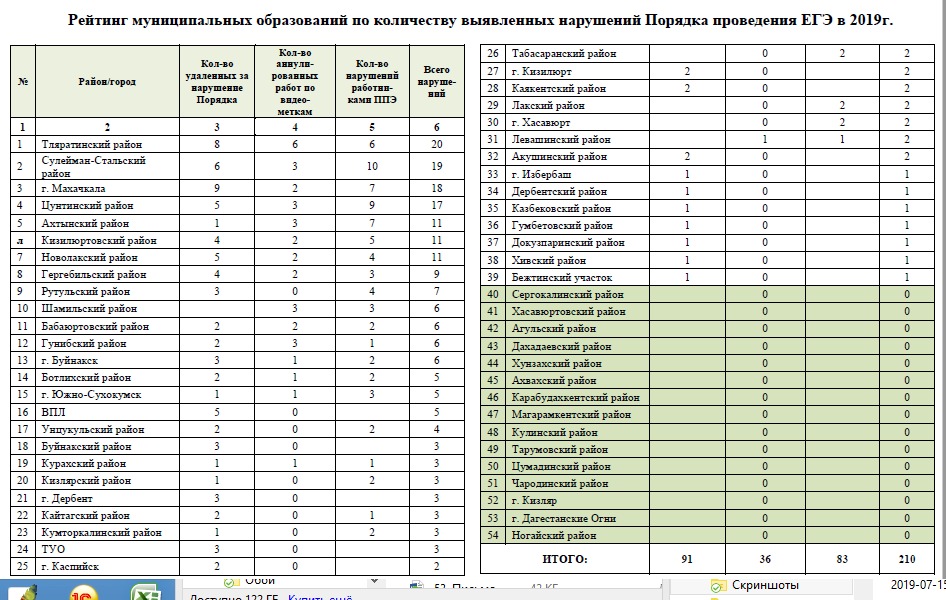 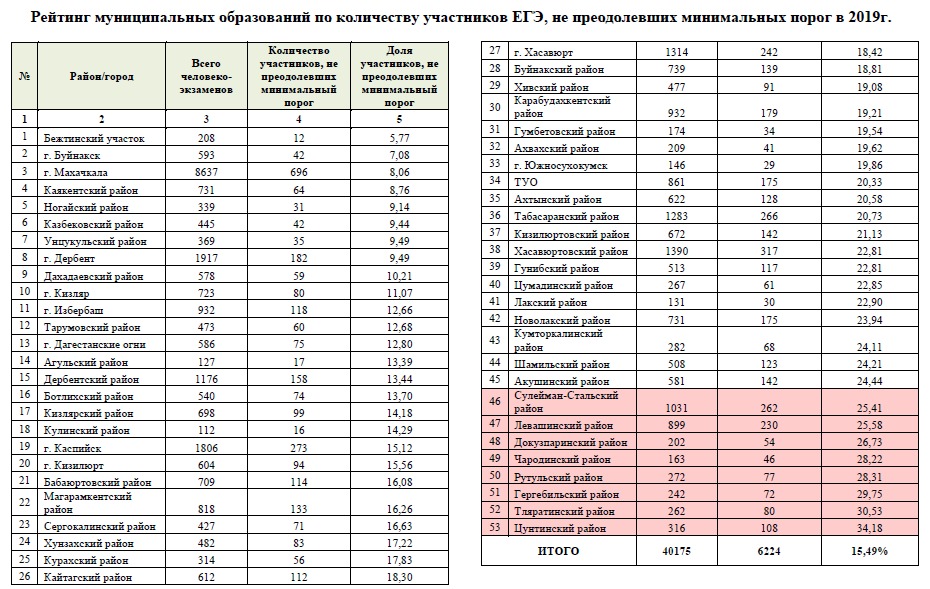 В ходе проверки представителями Рособрнадзора РД и федеральными наблюдателями были выявлены и обнародованы работы 3 выпускников по видеометкам, 6 выпускников по обнаружению шпаргалки или телефона и 10 организаторов с связи нарушением Порядка проведения ЕГЭ.Управлением надзора и контроля в сфере образования РД составлены акты административных взысканий на ответственных организаторов:Османов Марсель Османович – МКОУ «Алкадарская СОШ»;Гусейнов Тельман Абейдулахович  - МКОУ «Испикская СОШ»;Куребекова Серфинат Ахмедулаевна – МКОУ «Касумкентская СОШ №2»;Ажимагомедова Инаят Нажмудиновна – МКОУ «Сардаркентская СОШ»;Селимова Наида Гаджибалаевна – МКОУ «Зизикская СОШ»;Мурадханова Мальвина Алиомаровна – МКОУ «Касумкентская СОШ №2»;Гаджалиев Буржали Шихмагомедович – МКОУ «Куркентская СОШ №1»;Ламетова Гюльнара Надировна – МКОУ «Герейхановская СОШ №1»;Абдулаев Зейдулах Насибулаевич – МКОУ «Ашагасталказмалярская СОШ»;Мехтиханова Наила Керимовна – МКОУ «Касумкентская СОШ №1.Выпускники:Работы 4 выпускников аннулированы по видеометкам.Ибремпашаев Шихрагим Садирович – МКОУ «Куркентская СОШ  №1». В 2018 году таких нарушений было у 15 организаторов и у 35 выпускников. Нарушения Порядка проведения экзаменов организаторами 2018 года:Ибрагимова Гюлюшан Ибрагимовна (Касумкентская СОШ №2); Османов Марсель Османович (Алкадарская СОШ);Алисултанова Наиля Алисултановна (Новопоселковая СОШ);Саидгасанова Маргина Идаятовна (Новопоселковая СОШ);Абдурахманова Эльвира Абдулашимовна (Ашагастальская СОШ); Муслимова Рима Магомедшафиевна (Герейхановская СОШ №2);Абдурахманова Кемаля Эмировна (Ашагастальская СОШ); Гаджибекова Марина Дадашевна (Касумкентская СОШ №2);Магомедова Людмила Абдулашимовна (Эминхюрская СОШ»;Нежведилова Унейзат Эзмиевна (Касумкентская СОШ №1);Мирзоева Саида Сабиулаевна (Новопоселковая СОШ);Рамазанова Таиса Фамиловна (Юхаристальская СОШ);Гайвазова Эльза Абдулбариевна (Ортастальская СОШ);Магомедова Маина Играмудиновна (Касумкентская СОШ №1);Мехтиханова Наиля Керимовна (Касумкентская СОШ №1); По анализу допущения организаторами нарушений Порядка проведения ГИА следует, что требуется замена всех организаторов ЕГЭ на новых. Руководителям образовательных организаций предложено до 1 ноября представить списки новых организаторов для дальнейшего обучения процедурам проведения ГИА.	Учитывая недочеты и промахи прошлого года, Управление образования:разработало «дорожную карту» по повышению качества образования;продолжило работу по дальнейшему совершенствованию муниципальной модели оценки качества образования на основе внешних процедур оценивания качества образования;организовало обсуждение результатов ЕГЭ и ОГЭ  на педагогических советах и собраниях с приглашением  родительской общественности;приняло дополнительные меры по обеспечению информационной безопасности с целью недопущения нарушений нормативных правовых актов, регламентирующих Порядок проведения государственной итоговой аттестации;разработало порядок сбора статистической информации о результатах ЕГЭ и ОГЭ через электронную систему - мониторинг образования;провело анализ результатов ЕГЭ и ОГЭ в каждом образовательном учреждении и дало рекомендации по повышению результативности участия в экзаменах выпускников образовательных учреждений;провело работу по дальнейшему изучению опыта школ, учителей с высокой результативностью участия в ЕГЭ и ОГЭ;организованы дополнительные курсы повышения для педагогов с низкими показателями.    Руководителям образовательных учреждений рекомендовано проанализировать факторы и условия, определяющие сложившийся уровень качества образования, на этой основе выбрать необходимые управленческие действия для его повышения и обеспечить выполнение показателей результативности участия в ЕГЭ и ОГЭ. Для улучшения качества подготовки учащихся к ГИА – 2019 г. Управление образования администрации МР «Сулейман – Стальский район» приказом № 15 от 07.09.2018 г. обязало руководителей, образовательных учреждений организовать во вверенных им школах системный подход. Так, все учителя – предметники, в приказном порядке закрепляются за учащимися, и в дополнительное от уроков время готовит учащихся к сдаче экзаменов. Налажена связь с родителями. Многие дети помимо урочных часов занимаются на внеурочных занятиях.  Все это вместе взятое дало положительный результат.Для работы со слабоуспевающими учащимися в каждом образовательном учреждении разработаны следующие документы:Положение о работе педагогического коллектива со слабоуспевающими учащимися и их родителями (законными представителями)Программа повышения качества образования на 2015-2020 гг ОУ. План мероприятий по повышению качества подготовки учащихся и выпускников ОУПлан мероприятий по выполнению программы «Одаренные дети»План методической работы ОУЦелевые ориентиры по предметам на 2018-2019 учебный годСписки слабоуспевающих, неуспевающих или неаттестованных учащихся ОУПланы работы учителей с учащимися по подготовке к ГИА, ЕГЭ ОУПланы мероприятий по повышению качества знаний учащихся по отдельным предметамРуководителям ШМО в течение 2-й четверти провести еженедельные внеочередные заседания ШМО по вопросу: «Состояние преподавания учебных предметов: результаты, проблемы, пути их решения»Всему педагогическому коллективу работать над повышением качества образования: своевременно выявить у учащихся пробелы по темам и добиться полного усвоения программного материала за данный классУчителям-предметникам подобрать материалы по западающим темам и увеличить число серии адресных консультацийСоциальному педагогу, психологу, взять под особый контроль слабоуспевающих учащихсяДиректору ОУ, заместителю директора по учебной работе, посещать уроки в 9,11 классах с целью изучения подготовки учащимися домашних заданий и формы достижений учителем целей урока (декабрь)Инспектору по ГИА. провести еженедельные встречи с учащимися и классными руководителями 9,11 классов по вопросу: «Ход подготовки к ГИА, ЕГЭ: проблемы и пути их решения»Результаты проведенных работ заслушать на педагогическом совете в конце 2-й четверти.Всем классным руководителям в конце декабря провести совместные собрания для учащихся, родителей (законных представителей), учителей по вопросу: «Итоги 2 четверти: успехи, проблемы и пути их решения. Задачи на 3-ю четверть»Математика (профильный уровень).  По математике профильного уровня принимали участие 75 выпускников, из которых 7 выпускников не преодолели допустимый порог в 27 баллов. По сравнению с прошлым 2018 годом средний балл по математике профильному увеличился на 5 баллов (с 45 до 50 баллов). 15 выпускников набрали свыше 70 баллов. Образовательные учреждения, которые показали динамику повышения качества образования по сравнению с 2018 годом:  Ашагастальская СОШ, Ашагасталказмалярская СОШ, Герейхановская СОШ №1,  Герейхановская  СОШ №2, Даркушказмалярская СОШ, Зизикская СОШ, Испикская СОШ,  Корчагская СОШ, Куркентская СОШ№1 Чухверкентская СОШ.Образовательные учреждения, которые показали динамику понижения качества образования по сравнению с 2018 годом:  Новомакинская СОШ, Уллугатагская СОШ, Цмурская СОШ, Шихикентская СОШ.2019 год. Списки школ, показавших высокий результат по математике (профильный уровень):2019 год. Списки школ, показавших низкий результат по математике (профильный уровень):2018 год. Списки школ, показавших высший результат по математике (профильный уровень)Ниже в таблицах 1,2 приведены результаты анализа ЕГЭ - 2018 по математике (профильный уровень), у которых имеются высокие и низкие показатели:Таблица 1. Высокие показателиТаблица 2.Низкие показатели.2017 год. Списки школ, показавших высший результат по математике (профильный уровень)Ниже в таблицах 1,2 приведены результаты анализа ЕГЭ по математике (профильный уровень), у которых имеются высокие и низкие результаты:Таблица 1. Высокие показателиТаблица 2.Низкие показатели.Анализсдачи ЕГЭ по математике профильный уровень  в МР «Сулейман – Стальский район» за последние три годаМатематика (базовый уровень). На ЕГЭ по математике (базовый уровень) участвовали 235 выпускников, из которых 38 выпускников получили неудовлетворительные оценки. 51 выпускник получили оценку «5». Средний балл  по математике (базовый уровень)  составил  3,83 балла. Образовательные учреждения, которые показали динамику повышения качества образования по сравнению с 2018 годом:  Герейхановская  СОШ №2, Корчагская СОШ, Куркентская СОШ№1,  Чухверкентская СОШ, Цмурская СОШ, Шихикентская СОШ, Эминхюрская СОШ.Образовательные учреждения, которые показали динамику понижения качества образования по сравнению с 2018 годом:  Герейхановская СОШ №1, Даркушказмалярская СОШ, Зизикская СОШ, Касумкентская СОШ №2. Кахцугская СОШ, Новомакинская СОШ, Новопоселковая СОШ, Нютюгская СОШ, Ортастальская СОШ, Сардаркентская СОШ.2019 год. Списки школ, показавших высокий результат по математике (базовый уровень):2019 год. Списки школ, показавших низкий результат по математике (базовый уровень):2018 год. Ниже в таблицах 1,2 приведены результаты анализа ЕГЭ по математике (базовый уровень), у которых имеются высокие и низкие результаты:Таблица 1. Высокие показатели    Таблица 2.Низкие показатели2017 год. Ниже в таблицах 1,2 приведены результаты анализа ЕГЭ по математике (базовый уровень), у которых имеются высокие и низкие результаты:Таблица 1. Высокие показатели    Таблица 2.Низкие показателиАнализсдачи ЕГЭ   по математике (базовый уровень)  в МР «Сулейман – Стальский район»  за последние три годаИз анализа результатов ЕГЭ по математике:    - поэлементный анализ экзаменационных заданий показал, что в знаниях выпускников обнаруживаются пробелы даже по освоению школьниками отдельных тем, в том числе по основной школе;   - формально усваивается теоретическое содержание математики. Школьники затрудняются применять полученные теоретические знания в конкретно заданной ситуации;   - допускаются элементарные вычислительные ошибки;   - у школьников слабы навыки самоконтроля, что приводит к допуску ошибок на невнимание. Это все позволяет сделать вывод, что на занятиях не подбираются индивидуальные методики обучения, нет четкости в  организации и закреплении изученного материала, на занятиях не использовались задания, различающиеся как по типу, так и по уровню сложности;   - слабое внимание уделяется изучению курса геометрии.Русский язык. На ЕГЭ по русскому языку участвовали 310 выпускников, из которых 47 выпускников получили неудовлетворительные оценки. 23 выпускника получили свыше 80 баллов. Средний балл  по русскому языку  составил  48,9 баллов. Образовательные учреждения, которые показали динамику повышения качества образования по сравнению с 2018 годом:  Ашагасталказмалярская СОШ, Чухверкентская СОШ, Эминхюрская СОШ.Образовательные учреждения, которые показали динамику понижения качества образования по сравнению с 2018 годом:  Алкадарская СОШ, Ашагастальская СОШ, Герейхановская СОШ №1, Герейхановская  СОШ №2, Даркушказмалярская СОШ, Зизикская СОШ, Испикская СОШ, Касумкентская СОШ №1, Касумкентская СОШ №2, Кахцугская СОШ	, Корчагская СОШ, Куркентская СОШ№1, Куркентская СОШ №2, Новомакинская СОШ, Новопоселковая СОШ, Нютюгская СОШ	, Ортастальская СОШ, Сардаркентская СОШ, Сийидкентская СОШ, Уллугатагская СОШ, Цмурская СОШ, Юхаристальская СОШ.2019 год. Списки школ, показавших низкий результат по русскому языку:2019 год. Списки школ, показавших высокий результат по русскому языку:2018 год. Списки школ, показавших высший результат по русскому языку.Таблица 1. Высокие показатели   Таблица 2.Низкие показатели.2017 год. Списки школ, показавших высший результат по русскому языку.Ниже в таблицах 1,2 приведены результаты анализа ЕГЭ по русскому языку, у которых имеются высокие и низкие результаты.Таблица 1. Высокие показатели   Таблица 2.Низкие показателиПодробный анализ показал, что есть проблемы по русскому языку:   -      пробелы в подготовке выпускников;   -      остаются недостаточно усвоенными разделы морфологии, синтаксиса.    -  рРезультаты экзамена выявили проблемы связанные с интерпретацией содержания текста, комментарием проблематики текста, соблюдением речевых норм;   -     недостаточно развиты навыки аналитической работы со словом и текстом.Для учителей русского языка, получившие слабые результаты участниками ЕГЭ организованы:-   курсы повышения квалификации в Дербентском педагогическом училище;-  методическая помощь ведущими учителями – наставниками педагогического мастерства;-   компьютерное тестирование выпускников.Анализсдачи ЕГЭ  по русскому языку в МР «Сулейман – Стальский район» за последние три годаИстория. На ЕГЭ по истории из 68 выпускников, сдававших ЕГЭ 39 выпускников,  получили неудовлетворительные оценки, что составило 60,9%. Средний балл по истории 31,4 балла, что снизился на 15,6 баллов (в 2018 году - 47)Образовательные учреждения, которые показали динамику повышения качества образования по сравнению с 2018 годом:  Ашагасталказмалярская СОШ, Эминхюрская СОШ.Образовательные учреждения, которые показали динамику понижения качества образования по сравнению с 2018 годом:  Ашагастальская СОШ, Герейхановская СОШ №1, Герейхановская  СОШ №2, Даркушказмалярская СОШ, Касумкентская СОШ №1. Касумкентская СОШ №2, Корчагская СОШ, Куркентская СОШ№1, Новомакинская СОШ, Новопоселковая СОШ, Ортастальская СОШ, Цмурская СОШ.2019 год. Списки школ, показавших низкий результат по истории:2019 год. Списки школ, показавших высокий результат по истории:2018 год. Списки школ, показавших высший результат по истории.Также можно выделить ОУ, которые имеют высокие и низкие результаты:	Таблица 1. Высокие показатели    Таблица 2.Низкие показатели 2017 год. Списки школ, показавших высший результат по истории.Также можно выделить ОУ, которые имеют высокие и низкие результаты:	Таблица 1. Высокие показатели    Анализсдачи ЕГЭ по истории в МР «Сулейман – Стальский район» за последние три годаХимия. На ЕГЭ по химии сдавали 75 участников, из которых 32 выпускников  получили неудовлетворительный результат (42,6%). Средний балл по химии намного снизился 39,36. В 2018 году – 47.Образовательные учреждения, которые показали динамику повышения качества образования по сравнению с 2018 годом:  Ашагастальская СОШ, Касумкентская СОШ №1, Цмурская СОШ.Образовательные учреждения, которые показали динамику понижения качества образования по сравнению с 2018 годом:  Герейхановская СОШ №1, Даркушказмалярская СОШ,  Корчагская СОШ, Новомакинская СОШ, Нютюгская СОШ, Ортастальская СОШ, Юхаристальская СОШ.2019 год. Списки школ, показавших низкий результат по химии:2019 год. Списки школ, показавших высокий результат по химии:2018 год. Списки школ, показавших высший результат по химии.Рейтинг образовательных учреждений по среднему баллу:Таблица 1. Высокие показатели    Таблица 2.Низкие показатели2017 год. Рейтинг образовательных учреждений по среднему баллу:Таблица 1. Высокие показатели    Таблица 2.Низкие показателиАнализсдачи ЕГЭ по химии  в МР «Сулейман – Стальский район» за последние три годаОбществознание. На ЕГЭ по обществознанию сдавали 118 участников, из которых 75 выпускников  получили неудовлетворительный результат (63.5%). Средний балл по обществознанию намного снизился и составил 39,4. В 2018 году – 47.Образовательные учреждения, которые показали динамику повышения качества образования по сравнению с 2018 годом:  Испикская СОШ , Эминхюрская СОШ, Юхаристальская СОШ.Образовательные учреждения, которые показали динамику понижения качества образования по сравнению с 2018 годом: Ашагастальская СОШ,  Герейхановская СОШ №1, Герейхановская  СОШ №2, Даркушказмалярская СОШ, Касумкентская СОШ №1, Касумкентская СОШ №2, Корчагская СОШ, Куркентская СОШ№1, Ортастальская СОШ, Уллугатагская СОШ, Чухверкентская СОШ, Цмурская СОШ.2019 год. Списки школ, показавших низкий результат по обществознанию:2019 год. Списки школ, показавших высокий результат по обществознанию:2019 год. Списки школ, показавших высший результат по обществознанию.2018 год. Списки школ, показавших высший результат по обществознанию.Среди ОУ можно выделить школы, где имеются высокие и низкие результаты:Таблица 1. Высокие показатели   Таблица 2.Низкие показатели.2017 год. Списки школ, показавших высший результат по обществознанию.2017 год. Среди ОУ можно выделить школы, где имеются высокие и низкие результаты:Таблица 1. Высокие показатели   Таблица 2.Низкие показатели.Анализсдачи ЕГЭ  по обществознанию  в МР «Сулейман – Стальский район» за последние три годаБиология. На ЕГЭ по биологии сдавали 90 выпускников, из которых 25 выпускников  получили неудовлетворительный результат (27,7%). Средний балл по биологии  намного снизился и составил 50. В 2018 году – 56.Образовательные учреждения, которые показали динамику повышения качества образования по сравнению с 2018 годом:  Алкадарская СОШ,  Ашагасталказмалярская СОШ, Новопоселковая СОШ, Эминхюрская СОШ.Образовательные учреждения, которые показали динамику понижения качества образования по сравнению с 2018 годом: Ашагастальская СОШ, Герейхановская СОШ №1, Герейхановская  СОШ №2, Даркушказмалярская СОШ, Касумкентская СОШ №1, Касумкентская СОШ №2,  Карчагская СОШ,  Куркентская СОШ№1, Куркентская СОШ №2,  Новомакинская СОШ, Ортастальская СОШ, Уллугатагская СОШ, Юхаристальская СОШ.2019 год. Списки школ, показавших высокий результат по биологии:2019 год. Списки школ, показавших низкий результат по биологии:2018 год. Списки школ, показавших высший результат по биологии.2018 год. Списки школ, показавших высший результат по биологии.Рейтинг образовательных учреждений по среднему баллу:	Таблица 1. Лучшие показатели    Таблица 2. Низкие показатели2017 год.  Списки школ, показавших высший результат по биологии.Рейтинг образовательных учреждений по среднему баллу:Таблица 1. Лучшие показатели    Таблица 2. Низкие показателиАнализсдачи ЕГЭ  по биологии в МР «Сулейман – Стальский район» за последние три годаФизика. На ЕГЭ по физике сдавали 50 выпускников, из которых 14 выпускников  получили неудовлетворительный результат (28%). Средний балл по физике намного снизился и составил 44. В 2018 году – 50.Образовательные учреждения, которые показали динамику повышения качества образования по сравнению с 2018 годом:  Герейхановская СОШ №1, Герейхановская  СОШ №2, Цмурская СОШ.Образовательные учреждения, которые показали динамику понижения качества образования по сравнению с 2018 годом: Ашагасталказмалярская СОШ, Даркушказмалярская СОШ, Касумкентская СОШ №1  Куркентская СОШ№1, Новомакинская СОШ, Новопоселковая СОШ,  Нютюгская СОШ, Сардаркентская СОШ, Сийидкентская СОШ, Уллугатагская СОШ, Шихикентская СОШ.2019 год. Списки школ, показавших высокий результат по физике:2019 год. Списки школ, показавших низкий результат по физике:2018 год. Списки школ, показавших высший результат по физике.Таблица 1. Высокие показатели              Таблица 2.  Низкие показатели2017 год. Списки школ, показавших высший результат по физике.Таблица 1. Высокие показатели    Таблица 2.Низкие показателиАнализсдачи ЕГЭ  по физике в МР «Сулейман – Стальский район» за последние три годаИнформатика. На ЕГЭ по информатике  принимали участие 2 выпускника из МКОУ «Касумкентская СОШ №1» и МКОУ «Новомакинская СОШ», которые не преодолели допустимый порог40 баллов. Средний балл 3,5 баллов.Анализсдачи ЕГЭ 2018  по информатике  в МР «Сулейман – Стальский район» за последние три годаГеография. На ЕГЭ по географии  принимали участие 1 выпускник из МКОУ «Эминхюрская СОШ», который не преодолел  допустимый 37 баллов. Средний балл по географии 11 баллов. В 2018 году средний балл составлял 38  баллов.Анализсдачи ЕГЭ по географии  в МР «Сулейман – Стальский район» за последние три годаЛитература. На ЕГЭ по литературе  принимали участие 2 выпускника из МКОУ «Герейхановская СОШ №1» и МКОУ «Карчагская СОШ», с успеваемостью 100%. Средний балл 45,5 баллов.Анализсдачи ЕГЭ по литературе  в МР «Сулейман – Стальский район» за последние три годаАнглийский язык. На ЕГЭ по английскому языку  принимали участие 4 выпускника, 1выпускник из МКОУ «Новопоселковая СОШ» не преодолел допустимый порог по устному экзамену и не участвовал в письменном экзамене. Средний балл 49 баллов, что на 17 баллов ниже, чем в 2018 году. Выпускник из МКОУ «Куркентская СОШ №2» показал высокий результат 88 баллов.Анализсдачи ЕГЭ 2018 по английскому языку  в МР «Сулейман – Стальский район» за последние три годаИнформация о выпускниках, получивших аттестат о среднем общем образовании с отличием и медаль (за особые успехи в учении)Количество выпускников 2019 года, не получившие аттестаты - 46 (после сентябрьского периода). Желтым цветом указаны выпускники, получившие неудовлетворительные результаты по двум предметам. В 2018 году их было 12.ИТОГИ ОГЭ - 2019Русский язык. На ОГЭ по русскому языку участвовали 615 выпускников. Процент качества знаний 100%. 227 выпускников получили оценку «5». Средний балл  по русскому языку  составил  4,01 балла. В 2019 году сдавали ОГЭ по русскому языку в форме ГВЭ 2 участника. Оба участника получили оценку «5».Анализсдачи ОГЭ  по русскому языку  в МР «Сулейман – Стальский район»  за последние три годаОбществознание. На ОГЭ по обществознанию участвовали 365 выпускников, из которых 56 выпускников получили неудовлетворительные оценки. 24 выпускника получили оценку «5». Средний балл  по обществознанию  составил  3,29 балла. Анализсдачи ОГЭ  по обществознанию  в МР «Сулейман – Стальский район»  за последние три годаГеография. На ОГЭ по географии участвовали 90 выпускников. Процент  сдачи -  100%. 22 выпускников получили оценку «5». Средний балл  по географии  составил  4,1 балла. Анализсдачи ОГЭ  по географии  в МР «Сулейман – Стальский район»  за последние три годаИнформатика. На ОГЭ по информатике  участвовали 13 выпускников. Процент  сдачи -  100%. Средний балл  по информатике  составил  3,5 балла. Анализсдачи ОГЭ  по информатике  в МР «Сулейман – Стальский район»  за последние три годаХимия. На ОГЭ по химии  участвовали 154 выпускников. Процент  сдачи -  100%. Средний балл  по химии составил  4,7 баллов. Анализсдачи ОГЭ  по химии  в МР «Сулейман – Стальский район»  за последние три годаИстория. На ОГЭ по истории  участвовали 110 выпускников. Процент  сдачи -  100%. Средний балл  по истории составил  4,6 баллов. Анализсдачи ОГЭ  по истории  в МР «Сулейман – Стальский район»  за последние три годаМатематика. На ОГЭ по математике  участвовали 615 выпускников. Процент  сдачи -  100%. Средний балл  по матемтике составил  4,5 баллов. Анализсдачи ОГЭ  по математике  в МР «Сулейман – Стальский район»  за последние три годаАнглийский язык. На ОГЭ по английскому языку  участников не было. Анализсдачи ОГЭ  по английскому языку    в МР «Сулейман – Стальский район»  за последние три годаБиология. На ОГЭ по биологии  участвовали 411 выпускников. Процент  сдачи -  100%. Средний балл  по биологии составил  4,02 баллов. Анализсдачи ОГЭ  по биологии  в МР «Сулейман – Стальский район»  за последние три годаФизика. На ОГЭ по физике  участвовали 28 выпускников. Процент  сдачи -  100%. Средний балл  по физике составил  3,89 баллов. Анализсдачи ОГЭ  по физике  в МР «Сулейман – Стальский район»  за последние три годаЛитература. На ОГЭ по литературе  участвовал 1 выпускник. Процент  сдачи -  100%. Средний балл  по дитературе  составил  5 баллов.Анализсдачи ОГЭ  по литературе    в МР «Сулейман – Стальский район»  за последние три годаПериод сдачи ЕГЭ2016 год2017 год2018 год2019 годДосрочный период0117 прошлых лет188 прошлых лет41 прошлых летОсновной период551(435 – текущего года, 116 – прошлых лет)318 текущего года295 текущего года311 текущего года,4 прошлых летСентябрьские сроки56 (не получившим аттестат о среднем образовании)15 (не получившим аттестат о среднем образовании)13 (не получившим аттестат о среднем образовании)46 (не получившим аттестат о среднем образовании)№п/пОУФИО участникаФИО классного руководителяФИО учителяПересдачаМКОУ «Новомакинская СОШ»Мусаев ЗейналКехлерова Эльвира СпартаковнаАмирасланова  Наида СейфудиновнаЗачетМКОУ «Новомакинская СОШ»Бабаев РаджабКехлерова Эльвира СпартаковнаАмирасланова  Наида СейфудиновнаЗачетМКОУ «Новопоселковая СОШ»Шихбабаев МурадСаидова Зоя АбдулаевнаМагомедова Роза АбдулаевнаЗачетМКОУ «Касумкентская СОШ №1»Мамеев ИмамУстаева Наида ИграмудиновнаУстаева Наида ИграмудиновнаНезачет№п/пПредметКоличествоучастниковЕГЭКоличествоучастниковЕГЭКоличествоучастниковЕГЭКоличество участников,не набравших минимальное количество балловКоличество участников,не набравших минимальное количество балловКоличество участников,не набравших минимальное количество балловПроходной балл% успеваемости% успеваемости% успеваемостиСредний баллСредний баллСредний баллКоличество выпускников, набравших более 80 балловКоличество выпускников, набравших более 80 балловКоличество выпускников, набравших более 80 баллов№п/пПредмет2017201820192017201820192017-20192017201820192017201820192017201820191Русский язык315295310203473693,69985576348,92561232Математика п11813175381782767,78789354550512152Математика б306285235321938389,593,38443,93,83372513Биология96849024192536757772,35056506974История788463812393289,785,438594730,14125Информатика4112372402536,40342470006Английский язык4141012275100752866490017Физика55695023143696,395724950440318Обществознание1401351184440754268,57036,4454839,43459Химия566175617323689,272,157,3624739,481310География7414113742,875033381100011Литература11222003281,8100100415845,5000Рус язМатемЛитерИнфорФизХимБиолОбщИстГеогАнгл 20154241391738524239393331201646422810415037363433362017573541344962504557332820186345582450475648473866201948,95045,574439,45039,430,11149№п/пОУФИО участникаПричинаФИО учителяМКОУ «Ашагастальская СОШ»Абдулвагабова Кизил Исмаиловнаобнаружение телефонаМКОУ «Даркушказмалярская СОШ»Магамедова Раина Ниязбеговнаобнаружение телефонаШимерданов МКОУ «Касумкентская СОШ №1»Демиров Демир Казимагомедович обнаружение шпаргалкиУстаева Наида ИграмудиновнаМКОУ «Кахцугская СОШ»Раджабов Андрей Бейдулаховичобнаружение шпаргалкиЮзбекова Нинекиз ИсабековнаМКОУ «Куркентская СОШ №1»Кафланов Гамзат Зайнудиновичобнаружение телефона по обществознанииАбдуразакова Мая ЭфендиевнаМКОУ «Новопоселковая СОШ»Яралиев Казимагомед Маратовичобнаружение телефона по историиБатманова Тамум Мусаибовна№ п/пНаименование ОУФИО выпускникаКоличество балловУчительМКОУ «Алкадарская СОШ»Джамалов Ханкерим Исламудинович70Абукарова Н.М.МКОУ «Алкадарская СОШ»Ягибеков Мурад Мирзеевич70Абукарова Н.М.МКОУ «Алкадарская СОШ»Абдурагимов Расул Наметуллахович72Абукарова Н.М.МКОУ «Ашагасталказмалярская СОШ»Рустамов Кахриман Анварович74Мусаева Д. М.МКОУ «Герейхановская СОШ №1»Ягибеков Селим Казимович70Качаев Ш.К.МКОУ «Герейхановская СОШ №2»Кадиров Вадим Камалудинович70Исакова М.А.МКОУ «Испикская СОШ»Бабаев Амрулах Альбертович80Шерифов М.А.МКОУ «Карчагская СОШ»Алибалаев Галиб Шихруменович72Ибрагимов А.З.МКОУ «Куркентская СОШ №1»Абдуразакова Зарема Абдуразаковна70Ибрагимова Л.Т.МКОУ «Новомакинская СОШ»Казиахмедова Садина Робертовна78Абдулкадырова М.Р.МКОУ «Новопоселковая СОШ»Карибов Гаджибег Русланович70Амаханова Н.А.МКОУ «Новопоселковая СОШ»Карибова Амина Руслановна70Амаханова Н.А.МКОУ «Новопоселковая СОШ»Мирзабекова Бажиханум Абрековна74Амаханова Н.А.МКОУ «Новопоселковая СОШ»Селяхов Курбан Расимович74Амаханова Н.А.МКОУ «Новопоселковая СОШ»Идрисов Заур Имамудинович78Амаханова Н.А. п/пНаименование ОУФИО выпускникаФИО выпускникаФИО выпускникаКоличество балловУчительМКОУ «Даркушказмалярская СОШ»КичибековаМадинаСалмановна9Узденова А.И.МКОУ «Зизикская СОШ»СавзиевРустамМажнумович9Кемеров Н.Т.МКОУ «Новомакинская СОШ»АбдулгамидовИсламНазимович23Абдулкадырова М.Р.МКОУ «Уллугатагская СОШ»БалихановМаилФамилбегович5Мехтиханов Р.Р.МКОУ «Уллугатагская СОШ»ГабибулаевРомикВадимович5Мехтиханов Р.Р.МКОУ «Уллугатагская СОШ»НасруллаевИмамАгаметович23Мехтиханов Р.Р.№ п/пНиаменование ООФамилияИмяОтчествоБаллУчительМКОУ «Герейхановская СОШ №1»ХановаРегинаШамсудиновна70Магарамов Насими РамазановичМКОУ «Касумкентская СОШ №1»СамедоваФатимаГаджибабаевна72Исрафилов Нурдин СейфудиновичМКОУ «Куркентская СОШ №1»РагимовШалбузМидедович76Гаджалиева Лариса ХалидовнаМКОУ «Куркентская СОШ №2»УружбековСамирМурадович70Абдулазизова  Зоя ЗейдуллаевнаМКОУ «Новомакинская СОШ»ИдрисовНизамиРамизович72Тагирбеков Лямет ТемирхановичМКОУ «Новопоселковая СОШ»ОсмановЭльмарИдрисович70Цмиева Саида ЭфендиевнаМКОУ «Новопоселковая СОШ»ОмаровОмарРобертович70Цмиева Саида ЭфендиевнаМКОУ «Новопоселковая СОШ»БабаевСагидШахабудинович70Цмиева Саида ЭфендиевнаМКОУ «Новопоселковая СОШ»ГаджиахмедовМураддинСакратович70Чабанова Эльмина МагомедтагировнаМКОУ «Новопоселковая СОШ»РазахановИльясМутагирович72Цмиева Саида ЭфендиевнаМКОУ «Сардаркентская СОШ»АлимовАкрамСефербегович70Темирханов Темирхан ГасановичМКОУ «Юхаристальская СОШ»ЮзбековДжаферВадимович70Мейланов Хикмет СейфудиновичОУСредний баллПроходнойбаллУчительКасумкентская СОШ №15627Исрафилов Нурдин СейфудиновичКорчагская СОШ6227Наврузов Эмир АбасовичНовопоселковая СОШ6327Цмиева Саида ЭфендиевнаЦмурская СОШ5027Эфендиев Седих СабировичШихикентская СОШ6227Муслимов  Шахимердан МуслимовичОУСредний баллПроходнойбаллУчительАшагастальская СОШ3627Гайдарова Эльмина АсамудиновнаДаркушказмалярская СОШ3827Сайдумова Дилара АбумислимовнаЗизикская СОШ3727Яралиев Хейрудин АслановичИспикская СОШ2327Шерифова Вероника АгахановнаКуркентская СОШ№13927Гаджалиева Лариса ХалидовнаНютюгская СОШ3527Таджибова Саида НабиюллаевнаСардаркентская СОШ3827Темирханов Темирхан ГасановичСийидкентская СОШ2527Рагимханова Замина МукаиловнаЭминхюрская СОШ3127Раджабова Анжела Мизамадиновна№п/пОУФ.И.О. участникаФ.И.О.  учителяТестовый баллМКОУ «Ашагастальская СОШ»Асланов Гамид ВадимовичРаджабова Альбина Ахмедовна80МКОУ «Ашагастальская СОШ»Саидалиев Вагаб РуслановичГайдарова Эльмина Асамудиновна72МКОУ «Касумкентская СОШ №1»Самедова Аният ГасановаМеликова Пакизат Митядовна72МКОУ «Касумкентская СОШ №1»Омарбеков Имран ЗакировичМеликова Пакизат Митядовна74МКОУ «Касумкентская СОШ №1»Кюребеков Куребег ЗакировичМеликова Пакизат Митядовна72ОУСредний баллПроходнойбаллУчительКасумкентская СОШ №16227Меликова Пакизат МитядовнаЮхаристальская СОШ6227Мейланов Хикмет СейфудиновнаОУСредний баллПроходнойбаллУчительКахцугская СОШ1627Эскеров Мавлуд КазимагомедовичСардаркентская СОШ2327Темирханов Темирхан ГасановичЧухверкентская СОШ2327Тагирбекова Фатимат НиязовнаЭминхюрская СОШ2327Раджабова Анжела№п/пНаименование ОУПриняло участиеПриняло участиеПриняло участиеСр баллСр баллСр баллСр баллКоличество набранных балловКоличество набранных балловКоличество набранных балловКоличество набранных балловКоличество набранных балловКоличество набранных балловКоличество набранных балловКоличество набранных балловКоличество набранных балловКоличество набранных балловКоличество набранных балловКоличество набранных балловКоличество набранных балловКоличество набранных балловКоличество набранных балловНе сдалиНе сдалиНе сдали№п/пНаименование ОУПриняло участиеПриняло участиеПриняло участиеСр баллСр баллСр баллСр балл27-4927-4927-4950-5950-5950-5960-6960-6960-6970-7970-7970-79Свыше 80Свыше 80Свыше 80Не сдалиНе сдалиНе сдали№п/пНаименование ОУ2017г2018г2019г2019г2017г2018г2019г2017г2018г2019г2017г2018г2019г2017г2018г2019г2017г2018г2019г2017г2018г2019г2017г2018г2019г1Алкадарская СОШ50430300703000000010030002002Ашагастальская СОШ1142353536593401010011001005003Ашагасталказмалярская СОШ33252524353,50213100000010000004Герейхановская СОШ №11671353543706302102100110006105Герейхановская  СОШ №20410049700200100100010000006Даркушказмалярская СОШ79729293844,575940010020000002017Зизикская СОШ23639393746,52130020110000000118Испикская СОШ12356562349,30121000000000010109Касумкентская СОШ №1716462625654,7513125016331000001010Касумкентская СОШ №255338384146,343102100100000010011Кахцугская СОШ501161606210000000100000040012Корчагская СОШ4123535626740000001100100000013Куркентская СОШ№11315637373953,5109101422001100012014Куркентская СОШ №20400047001001000001000001015Новомакинская СОШ110125050494504612202201100001116Новопоселковая СОШ811734346366,721132003105500030017Нютюгская СОШ4413535355001022100000000021018Ортастальская СОШ601292904540100000000000020019Сардаркентская СОШ150232338001001000001000012020Сийидкентская СОШ0400025000001000000000003021Уллугатагская СОШ56546464231,424032000200000010322Чухверкентская СОШ6712323404504122000000000041023Цмурская СОШ032005047,501101101000000000024Шихикентская СОШ013006242,600200101000000000025Эминхюрская СОШ730232331022010000000000041026Юхаристальская СОШ1406262430010010100010010010ИТОГО:ИТОГО:1181317575354550495722212614619164121411138176№ п/пНаименование ОУФИО выпускникаКоличество балловУчительМКОУ «Алкадарская СОШ»Идрисова Луиза Шамиловна5Абукарова Н.М.МКОУ «Ашагасталказмалярская СОШ»Бабаева Регина Камиловна5Мусаева Д. М.МКОУ «Ашагасталказмалярская СОШ»Гаджимирзоева Эльвина Замировна5Мусаева Д. М.МКОУ «Ашагасталказмалярская СОШ»Гасанова Зухра Далгатовна5Мусаева Д. М.МКОУ «Ашагасталказмалярская СОШ»Фатахова Фатима Галибовна5Мусаева Д. М.МКОУ «Ашагасталказмалярская СОШ»Эфендиева Наида Альфредовна5Мусаева Д. М.МКОУ «Ашагасталская СОШ»Абдуллаева Лейла Рамисовна5Гайдарова Э. А.МКОУ «Ашагасталская СОШ»Абдурахманова Шамсият Русиковна5Гайдарова Э. А.МКОУ «Ашагасталская СОШ»Заманова Марьям Намуддиновна5Керимханова Г.А.МКОУ «Ашагасталская СОШ»Сейдалиева Кира Лукмановна5Гайдарова Э. А.МКОУ «Герейхановская СОШ №1»Мирзеханова Айиша Альбертовна5Качаев Ш.К.МКОУ «Герейхановская СОШ №1»Нежведилова Анжела Фикретовна5Качаев Ш.К.МКОУ «Герейхановская СОШ №2»Асланова Исли Фикретовна5Исакова М.А.МКОУ «Даркушказмалярская СОШ»Узденов Мурад Бахтиярович5Узденова А.И.МКОУ «Касумкентская СОШ №1»Аллахкулиев Эфенди Даимович5Бейдулаева Ф.Г.МКОУ «Касумкентская СОШ №1»Аллахкулиева Алина Магомедовна5Бейдулаева Ф.Г.МКОУ «Касумкентская СОШ №1»Карибова Майина Рагидиновна5Бейдулаева Ф.Г.МКОУ «Касумкентская СОШ №1»Касумов Загидин Далгатович5Бейдулаева Ф.Г.МКОУ «Касумкентская СОШ №1»Махмудова Дюльбер Нажулаховна5Бейдулаева Ф.Г.МКОУ «Касумкентская СОШ №1»Шихрагимова Римма Расимовна5Бейдулаева Ф.Г.МКОУ «Кахцугская СОШ»Гереев Рагиф Багирович5Агарзаева С.Н.МКОУ «Карчагская СОШ»Абдулаева Зумрият Шевкетовна5Ибрагимов А.З.МКОУ «Карчагская СОШ»Насрулаева Амина Абиловна5Ибрагимов А.З.МКОУ «Куркентская СОШ №1»Агамирзоева Иминат Фердаусовна5Ибрагимова Л.ТМКОУ «Куркентская СОШ №1»Рустамова Эмилия Семедовна5Ибрагимова Л.ТМКОУ «Куркентская СОШ №2»Агаева Ирада Рамиз Гызы5Абдулазизов Э Г.МКОУ «Куркентская СОШ №2»Загирова Амина Эфендиевна5Абдулазизов Э Г.МКОУ «Новомакинская СОШ»Магомеднабиев Магомеднаби Игорьевич5Абдулкадырова М.Р.МКОУ «Новомакинская СОШ»Магомедова Ифриз Шаховна5Абдулкадырова М.Р.МКОУ «Новомакинская СОШ»Рамалданова Людмила Рамазановна5Джамиев Ф.К.МКОУ «Новопоселковая СОШ»Алисултанов Алимурад Эдоартович5Амаханова Н.А.МКОУ «Новопоселковая СОШ»Гусейнов Адил Ахмедович5Амаханова Н.А.МКОУ «Новопоселковая СОШ»Джабраилов Джабраил Бахтиярович5Гюльмагомедова К.МКОУ «Новопоселковая СОШ»Мирземагомедова Саная Рейзудиновна5Гюльмагомедова К.МКОУ «Новопоселковая СОШ»Мирзоев Рамазан Абдулович5Амаханова Н.А.МКОУ «Новопоселковая СОШ»Селимова Гульмира Руслановна5Амаханова Н.А.МКОУ «Новопоселковая СОШ»Шамсудинова Кисият Шахрудиновна5Гюльмагомедова К.МКОУ «Новопоселковая СОШ»Яралиев Казимагомед Маратович5Амаханова Н.А.МКОУ «Ортастальская СОШ»Гюлмагомедова Гюльзада Лавретовна5Гаджибалаева А.М.МКОУ «Ортастальская СОШ»Таибова Зубейда Садировна5Гаджибалаева А.М.МКОУ «Ортастальская СОШ»Талибов Амир Юрьевич5Гаджибалаева А.М.МКОУ «Саидкентская СОШ»Рамазанова Элита Мидадовна5Сулейманова М.И.МКОУ «Саидкентская СОШ»Расулова Раина Сефибековна5Сулейманова М.И.МКОУ «Саидкентская СОШ»Сулейманова Джавхар Максимовна5Сулейманова М.И.МКОУ «Уллугатагская СОШ»Фатуллаев Салман Тальянович5Мехтиханов Р.Р.МКОУ «Цмурская СОШ»Имамова Анахалум Икрамовна5Эфендиев С.С.МКОУ «Чухверкентская СОШ»Мурадова Бичехалум Нурмагомедовна5Рамазанов Н.М.МКОУ «Чухверкентская СОШ»Рамазанова Кевсер Назимовна5Рамазанов Н.М.МКОУ «Шихикентская СОШ»Рамазанов Эльман Нариманович5Алипулатова З.М.МКОУ «Юхаристалская СОШ»Пирмагомедова Эмиля Альбертовна5Мейланов Х.С.МКОУ «Юхаристалская СОШ»Султанахмедов Камал Альбертович5Мейланов Х.С.№ п/пНаименование ОУФИО выпускникаФИО выпускникаФИО выпускникаКоличество балловУчительМКОУ «Алкадарская СОШ»КасумовМагомедСалманович2Абукарова Н.М.МКОУ «Ашагасталская СОШ»АбумислимоваАминаМаксимовна2Керимханова Г.А.МКОУ «Ашагасталская СОШ»БагировРадикАзер Оглы2Керимханова Г.А.МКОУ «Ашагасталская СОШ»ИбрагимоваРамиляКазахмедовна2Керимханова Г.А.МКОУ «Ашагасталская СОШ»ТагироваЗульфияТемировна2Керимханова Г.А.МКОУ «Герейхановская СОШ №1»АбдулкадировГаджибегАхмедович2Качаев Ш.К.МКОУ «Герейхановская СОШ №1»ТагировКемранЭскендарович2Качаев Ш.К.МКОУ «Герейхановская СОШ №1»ШайдабековАмрахБеибулатьвич2Качаев Ш.К.МКОУ «Герейхановская СОШ №2»АхмедовМагомедрасулМажидинович2Исакова М.А.МКОУ «Даркушказмалярская СОШ»АлиметоваСуварАлиметовна2Узденова А.И.МКОУ «Даркушказмалярская СОШ»НуралиеваАльбинаМаудиновна2Узденова А.И.МКОУ «Даркушказмалярская СОШ»ШемердановаЭсмираНисретовна2Узденова А.И.МКОУ «Зизикская СОШ»ГамзабековаМаинаСултанахмедовна2Кемеров Н.Т.МКОУ «Зизикская СОШ»МисрихановаШейриханРуслановна2Кемеров Н.Т.МКОУ «Касумкентская СОШ №1»АбдуразаковАмирРафикович2Бейдулаева Ф.Г.МКОУ «Касумкентская СОШ №1»ЯгибековаГюлимагаБейдуллаховна2Бейдулаева Ф.Г.МКОУ «Кахцугская СОШ»РаджабовАндрейБейдулахович2Агарзаева СН.МКОУ «Карчагская СОШ»КурбановМурадАбдулакимович2Ибрагимов А.З.МКОУ «Куркентская СОШ №1»ВагабовБасирБатманович2Ибрагимова Л.ТМКОУ «Куркентская СОШ №1»ИбремпашаевШихрагимСадирович2Ибрагимова Л.ТМКОУ «Куркентская СОШ №2»МагомедоваЛюдмилаМаратовна2Абдулазизов Э Г.МКОУ «Новомакинская СОШ»АбдужелиловаЗаремаРасимовна2Абдулкадырова М.Р.МКОУ «Новомакинская СОШ»АгахановаРегинаРаидиновна2Абдулкадырова М.Р.МКОУ «Новомакинская СОШ»ПирвелиевАдамЗамирович2Джамиев Ф.К.МКОУ «Новопоселковая СОШ»АбдурахмановаНаираЗамидиновна2Гюльмагомедова К.МКОУ «Новопоселковая СОШ»ГаджимурадоваСеренаАбидиновна2Амаханова Н.А.МКОУ «Новопоселковая СОШ»ЗакиевТамерланРажидинови2Амаханова Н.А.МКОУ «Новопоселковая СОШ»МирзебековАстарханМингажудинович2Гюльмагомедова К.МКОУ «Нютюгская СОШ»КуджаевЯнварьФарманович2Таджибова С.Н.МКОУ «Саидкентская СОШ"ИсрафиловАмирТийирмирзеевич2Сулейманова М.И.МКОУ «Саидкентская СОШ»КазиевРусикЮрикович2Сулейманова М.И.МКОУ «Уллугатагская СОШ»МагамедовДжалалдинГаджимурадович2Мехтиханов Р.Р.МКОУ «Эминхюрская СОШ»КеримхановМаксимКеримханович2Казиева Г.Б.ОУСредний баллПроходнойбаллУчительКасумкентская СОШ №24,13Агаханов Фархад ДжалалдиновичКасумкентская СОШ №14,13Исрафилов Нурдин СейфудиновичНовопоселковая СОШ4,23Цмиева Саида ЭфендиевнаСардаркентская СОШ4,23Темирханов Темирхан ГасановичЮхаристальская СОШ4,23Мейланов Хикмет СейфудиновичГерейхановская СОШ №14,23Магарамов Насими РамазановичКахцугская СОШ4,33Агарзаева  Светлана НизамовнаОртастальская СОШ4,33Шихахмедова Зульфира РамазановнаОУСредний баллПроходнойбаллУчительЭминхюрская СОШ2,93Меджидов Эшреф МеджидовичОУСредний баллПроходнойбаллУчительЗизикская СОШ43Яралиев ХейрудинКасумкентская СОШ №143Меликова Пакизат МитядовнаАлкадарская СОШ4,13Омарова Тамила СефербековнаОУСредний баллПроходнойбаллУчительКахцугская СОШ2,93Эскеров Мавлудин КазимагомедовичИспикская СОШ33Шерифов Магомедиграми АйдемировичСардаркентская СОШ33Темирханов Темирхан Гасанович№п/пНаименование ОУПриняло участиеПриняло участиеПриняло участиеСр баллСр баллСр баллКоличество набранных балловКоличество набранных балловКоличество набранных балловКоличество набранных балловКоличество набранных балловКоличество набранных балловКоличество набранных балловКоличество набранных балловКоличество набранных балловКоличество набранных балловКоличество набранных балловКоличество набранных баллов№п/пНаименование ОУПриняло участиеПриняло участиеПриняло участиеСр баллСр баллСр балл0-6оценка «2»0-6оценка «2»0-6оценка «2»7-11оценка «3»7-11оценка «3»7-11оценка «3»12-16оценка «4»12-16оценка «4»12-16оценка «4»17-19оценка «5»17-19оценка «5»17-19оценка «5»№п/пНаименование ОУ2017г2018г2019г2017г2018г2019г2017г2018г2019г2017г2018г2019г2017г2018г2019г2017г2018г2019гАлкадарская СОШ8234,13.53.6001110511201Ашагастальская СОШ2514233,23.63,5614956968124Ашагасталказмалярская СОШ1715103,23.64,3110652983115Герейхановская СОШ №11614143,84.23.2005833454462Герейхановская  СОШ №24653,33.13.4001452011001Даркушказмалярская СОШ1116183,63.83.47022547568141Зизикская СОШ13543.33002121012000Испикская СОШ43233.63.5100311021000Касумкентская СОШ №118292044.14,050013731212103106Касумкентская СОШ №211823,54,13.5200321431230Кахцугская СОШ10342,94,33301502220011Корчагская СОШ1010103,63,83.9221111646132Куркентская СОШ№11316103,83,43.8031544684212Куркентская СОШ №23883,33,73.4101135040112Новомакинская СОШ3028183,743.614021464101072105Новопоселковая СОШ3231303,84,23.82131077148116158Нютюгская СОШ7933,73,82.6022301350120Ортастальская СОШ2014123,54,33.8200926763263Сардаркентская СОШ16134,23000111030020Саидкентская СОШ11683,13,83,75212701141115Уллугатагская СОШ3533,343,3001221110021Чухверкентская СОШ81063,43,64120312462012Цмурская СОШ7433,73,34000331311101Шихикентская СОШ10523,73,84100220622110Эминхюрская СОШ181483,32,93,9340876630101Юхаристальская СОШ8673,34,24100402353012ИТОГО:ИТОГО:30628523543.93,8321930121767012011779337356№ п/пНаименование ОУФИО выпускникаФИО выпускникаФИО выпускникаКоличество балловУчительМКОУ «Алкадарская СОШ»ДжамаловХанкеримИсламудинович12Гусейнова Р.М.МКОУ «Ашагастальская СОШ»АбдулвагабоваКизилИсмаиловна0Шайдабегова А.Н.МКОУ «Ашагастальская СОШ»АзизовИсаДевлетханович3Шайдабегова А.Н.МКОУ «Ашагастальская СОШ»АбумислимоваАминаМаксимовна8Шайдабегова А.Н.МКОУ «Ашагастальская СОШ»ДадашеваХадижаДадашевна8Абдулмеджидова Ф.А.МКОУ «Ашагастальская СОШ»КаибовРамизЗагидович12Абдулмеджидова Ф.А.МКОУ «Ашагастальская СОШ»ИбрагимоваРамиляКазахмедовна17Шайдабегова А.Н.МКОУ «Ашагастальская СОШ»МахмудовКазбекАнюдинович20Абдулмеджидова Ф.АМКОУ «Герейханоская СОШ №1»АбдулкадировГаджибегАхмедович12Ханова А.Ш.МКОУ «Герейханоская СОШ №1»ТагировКемранЭскендарович22Ханова А.Ш.МКОУ «Герейханоская СОШ №2»АхмедовМагомедрасулМажидинович20Рашидова М.С.МКОУ «Даркушказмалярская СОШ»МагамедоваРаинаНиязбеговна0Халилова Г.А.МКОУ «Даркушказмалярская СОШ»АлиметоваНазираНизамовна8Хасбабаева З.Г.МКОУ «Даркушказмалярская СОШ»СалиховГерманНамикович12Хасбабаева З.Г.МКОУ «Зизикская СОШ»ГамзабековаМаинаСултанахмедовна17Алисултанова А.Г.МКОУ «Карчагская СОШ»КурбановМурадАбдулакимович0Загирбекова Н. Ш.МКОУ «Карчагская СОШ»АбдурахмановСайидсенАбдуселимович17Загирбекова Н. Ш.МКОУ «Касумкентская СОШ №2»АлимовСалихАлимович3Насрулаева  Ж.Н.МКОУ «Касумкентская СОШ №1»АбдуразаковАмирРафикович10Хаметова С.А.МКОУ «Касумкентская СОШ №1»КасумовЗагидинДалгатович10Хаметова С.А.МКОУ «Кахцугская СОШ»РаджабовАндрейБейдулахович0Сефиханов Н.Р.МКОУ «Кахцугская СОШ»ГереевРагифБагирович8Сефиханов Н.Р.МКОУ «Куркентская СОШ №1»АликберовКирафАбдул-Кадиевич17Казибекова И.Г.МКОУ «Куркентская СОШ №2»СийидмагомедовЕгибегГаджибегович15Бутаева Г.С.МКОУ «Новомакинская СОШ»БабаевРаджабАбдулвагабович17Амирасланова Н. С.МКОУ «Новомакинская СОШ»ПирвелиевАдамЗамирович22Амирасланова Н. С.МКОУ «Новопоселковая СОШ»АбдурахмановаНаираЗамидиновна12Рахманова С.АМКОУ «Новопоселковая СОШ»МирзебековАстарханМингажудинович17Рахманова С.АМКОУ «Новопоселковая СОШ»МуртазалиеваГюльнараАбдуллаховна22Магомедова Р.А.МКОУ «Новопоселковая СОШ»ЯралиевМустафаНизамудинович22Рахманова С.А.МКОУ «Нютюгская СОШ»КуджаевЯнварьФарманович12Тагирбеков Э.Н.МКОУ «Нютюгская СОШ»СефибеговИсламудинШайдабегович15Тагирбеков Э.Н.МКОУ «Ортастальская СОШ»АшурбеговМарленЛазирович3Абумислимова А.А.МКОУ «Ортастальская СОШ»ИсламовРамазанНарудинович12Абумислимова А.А.МКОУ «Ортастальская СОШ»КурбановКурбанНебиевич12Абумислимова А.А.МКОУ «Ортастальская СОШ»ТалибовАмирЮрьевич15Абумислимова А.А.МКОУ «Саидкентская СОШ»КазиевРусикЮрикович5Гамзатова Н.Н.МКОУ «Саидкентская СОШ»ИсрафиловАмирТийирмирзеевич15Гамзатова Н.Н.МКОУ «Уллугатагская СОШ»БалихановМаилФамилбегович5Мирзоев Н.Х.МКОУ «Уллугатагская СОШ»ГабибулаевРомикВадимович5Мирзоев Н.Х.МКОУ «Юхаристальская СОШ»УсниевПирмагомедИзамудинович10Мирзекеримова Г.Б.№ п/пНаименование ОУФИО выпускникаКоличество балловУчительМКОУ «Алкадарская СОШ»Абдурагимов Расул Наметуллахович80Гусейнова Р.М.МКОУ «Ашагасталказмалярская СОШ»Гасанова Зухра Далгатовна80Исмаилова З.А.МКОУ «Ашагасталказмалярская СОШ»Абдуселимова Джамиля Мирзеферовна87Исмаилова З.А.МКОУ «Ашагасталказмалярская СОШ»Нежведилова Сефият Назимовна91Исмаилова З.А.МКОУ «Ашагасталказмалярская СОШ»Гаджимирзоева Эльвина Замировна94Исмаилова З.А.МКОУ «Ашагасталказмалярская СОШ»Эфендиева Наида Альфредовна94Исмаилова З.А.МКОУ «Ашагастальская СОШ»Сейдалиева Кира Лукмановна87Абдулмеджидова Ф.А.МКОУ  «Герейханоская СОШ №2»Кадиров Вадим Камалудинович80Рашидова М. С.МКОУ  «Даркушказмалярская СОШ»Агарагимова Кристина Нагимовна89Халилова Г.А.МКОУ «Касумкентская СОШ №1»Карибова Майина Рагидиновна85Устаева Н.И.МКОУ «Касумкентская СОШ №1»Аллахкулиева Алина Магомедовна87Хаметова С.А.МКОУ «Касумкентская СОШ №1»Алимова Элина Рафидиновна94Хаметова С.А.МКОУ «Куркентская СОШ №1»Абдуразакова Зарема Абдуразаковна89Казибекова И.Г.МКОУ «Куркентская СОШ №2»Агаева Ирада Рамиз Гызы82Бутаева Г.С.МКОУ «Новомакинская СОШ»Казиахмедова Садина Робертовна85Сефикулиева В.М.МКОУ «Новомакинская СОШ»Магомедова Ифриз Шаховна85Сефикулиева В.М.МКОУ «Новопоселковая СОШ»Идрисов Заур Имамудинович80Рахманова С.А.МКОУ «Новопоселковая СОШ»Мирзабекова Бажиханум Абрековна80Рахманова С.А.МКОУ «Новопоселковая СОШ»Гусейнов Адил Ахмедович85Магомедова Р.А.МКОУ «Новопоселковая СОШ»Бабаева Саида Славиковна87Рахманова С.А.МКОУ «Новопоселковая СОШ»Алисултанов Алимурад Эдоартович91Магомедова Р.А.МКОУ «Новопоселковая СОШ»Карибов Гаджибег Русланович96Магомедова Р.А.МКОУ «Ортастальская СОШ»Гюлмагомедова Гюльзада Лавретовна80Абумислимова А.А.№ п/пНаименование ООФамилияИмяОтчествоБаллУчительМКОУ «Ашагасталказмалярская СОШ»МуталибоваДжариятРасимовна82Исмаилова Заинат Абдулкебировна МКОУ «Ашагасталказмалярская СОШ»АлиеваМалинаСелимовна82Исмаилова Заинат Абдулкебировна МКОУ «Ашагасталказмалярская СОШ»СефералиевЭдгарХейрулахович91Исмаилова Заинат Абдулкебировна МКОУ «Ашагастальская СОШ»ШайдабеговаМиланаКеримовна82Магомедова Людмила Абдуселимовна МКОУ «Ашагастальская СОШ»АслановРенатРамазанович82Магомедова Людмила Абдуселимовна МКОУ «Ашагастальская СОШ»МуртазалиеваНазифаРагифовна89Магомедова Людмила Абдуселимовна МКОУ «Ашагастальская СОШ»НасруллаевАбдулмуталибРадикович91Магомедова Людмила Абдуселимовна МКОУ «Ашагастальская СОШ»АбдурахмановаЗаминаРахмановна91Магомедова Людмила Абдуселимовна МКОУ «Герейхановская СОШ №1»ЗейнудиновМаратЗамирович80Зейнудинова Гамият ЗагировнаМКОУ «Герейхановская СОШ №1»ГазимагомедоваГерекмазБейрутовна82Османова Сегерхалум РашидовнаМКОУ «Герейхановская СОШ №2»ИшрефовАртемШагларович82Гасанова Амаля ХалидовнаМКОУ «Герейхановская СОШ №2»МуслимовДевлетханНазирович85Гасанова Амаля ХалидовнаМКОУ «Даркушказмалярская СОШ»АгарагимовЗурабВадимович87Рашидова Беслер  АхмедулаевнаМКОУ «Испикская СОШ»ШарифоваТамилаТимуровна89Амалатова Ольга СалюдовнаМКОУ «Касумкентская СОШ №1»ЛукмановДалгатКудратович80Шихбабаева Суна СуфмевнаМКОУ «Касумкентская СОШ №1»СамедоваФатимаГаджибабаевна82Шихбабаева Суна СуфмевнаМКОУ «Касумкентская СОШ №1»КерямовМукаилИсрафилович82Дадашева Азиза АбдулвагидовнаМКОУ «Касумкентская СОШ №1»ИдрисоваЛейлаШамиловна82Дадашева Азиза АбдулвагидовнаМКОУ «Касумкентская СОШ №1»РамазановаСултанагаЭдуардовна85Дадашева Азиза АбдулвагидовнаМКОУ «Касумкентская СОШ №1»ШихрагимоваФатимаРасимовна85Дадашева Азиза АбдулвагидовнаМКОУ «Касумкентская СОШ №1»АсалиевГамидРамазанович85Шихбабаева Суна СуфмевнаМКОУ «Касумкентская СОШ №1»МирзоеваЛуизаШахпазовна89Дадашева Азиза АбдулвагидовнаМКОУ «Касумкентская СОШ №1»МамееваАйзанатАрсеновна91Дадашева Азиза АбдулвагидовнаМКОУ «Касумкентская СОШ №1»ИбрагимоваЭльвираНасруддиновна94Шихбабаева Суна СуфмевнаМКОУ «Касумкентская СОШ №1»МеликовТельманРамидинович98Дадашева Азиза АбдулвагидовнаМКОУ «Касумкентская СОШ №2»ГерейхановаСузанаРизвановна82Бутаева Дилбер АкберовнаМКОУ «Касумкентская СОШ №2»АгаметовАгаметЛеонардович85Бутаева Дилбер АкберовнаМКОУ «Карчагская СОШ»КахримановИсабегИдаятович80Абдурахманова Ракуят РмамалдановнаМКОУ «Карчагская СОШ»ЗагирбековМадридГаджибалаевич80Абдурахманова Ракуят РмамалдановнаМКОУ «Куркентская СОШ №1»АбдуразаковаШумейсатБидаловна80Шайдаева Мислимат АбумислимовнаМКОУ «Куркентская СОШ №1»КачабековаСекинатНасимовна80Кпзибекова Эльнара ГаджибибаевнаМКОУ «Куркентская СОШ №1»КурбаналиеваПериханСадимовна82Казибекова Эьнара ГаджибабаевнаМКОУ «Куркентская СОШ №1»ЭмряховаЗаремаАбдуллаевна87Казибекова Эьнара ГаджибабаевнаМКОУ «Куркентская СОШ №1»БедаловаСарайхалумАндреевна87Казибекова Эьнара ГаджибабаевнаМКОУ «Куркентская СОШ №1»ГаджалиевСаидБуржалиевич91Казибекова Эьнара ГаджибабаевнаМКОУ «Новомакинская СОШ»АхмедоваАлинаРобертовна82Магомедова Марал ИсаковнаМКОУ «Новомакинская СОШ»КазиахмедовРустамРобертович82Магомедова Марал ИсаковнаМКОУ «Новомакинская СОШ»БуржалиеваАнитаРамизовна85Магомедова Марал ИсаковнаМКОУ «Новомакинская СОШ»ВагидовСаидРамазанович85Магомедова Марал ИсаковнаМКОУ «Новомакинская СОШ»ТаибоваДалилаРуслановна87Магомедова Марал ИсаковнаМКОУ «Новомакинская СОШ»ДжамиевНадирМаратович87Магомедова Марал ИсаковнаМКОУ «Новомакинская СОШ»ШихкеримоваТаисаШихкеримовна91Магомедова Марал ИсаковнаМКОУ «Новомакинская СОШ»КеримоваСабринаФазиловна91Магомедова Марал ИсаковнаМКОУ «Новомакинская СОШ»ДжамиевИмамРамизович94Магомедова Марал ИсаковнаМКОУ «Новопоселковая СОШ»НабиеваМержанхалумАндреевна80Тагирова Тамара ТагировнаМКОУ «Новопоселковая СОШ»МагомедовСалманСераджевич80Тагирова Тамара ТагировнаМКОУ «Новопоселковая СОШ»ОсмановЭльмарИдрисович82Тагирова Тамара ТагировнаМКОУ «Новопоселковая СОШ»КазибековРенатШамсудинович82Тагирова Тамара ТагировнаМКОУ «Новопоселковая СОШ»МагомедовГаджи-РамазанНадирович85Рахманова Света МКОУ «Новопоселковая СОШ»ЮзбековРустамВагифович85Тагирова Тамара ТагировнаМКОУ «Новопоселковая СОШ»КураглиевДемирбегНазирович85Рахманова СветаМКОУ «Новопоселковая СОШ»ГаджиахмедовМураддинСакратович87Рахманова СветаМКОУ «Новопоселковая СОШ»МирзебековЗейнудинРустамович89Тагирова Тамара ТагировнаМКОУ «Новопоселковая СОШ»АйбатовМагомедмирзеКудратович89Рахманова СветаМКОУ «Ортастальская СОШ»АльдероваНаргизМуслимовна80Наметулаева Маина МирзоевнаМКОУ «Ортастальская СОШ»АбакаровАбакарАрсенович85Наметулаева Маина МирзоевнаМКОУ «Ортастальская СОШ»МахмудовДжелилКамилович87Наметулаева Маина МирзоевнаМКОУ «Ортастальская СОШ»ГаджихановаГурипериТамерлановна94Наметулаева Маина МирзоевнаМКОУ «Ортастальская СОШ»ДадашеваЛейлаБалафендиевна98Наметулаева Маина МирзоевнаМКОУ «Юхаристальская СОШ»РамазановаНаргизМаксудовна82Бремова Милена КеримовнаМКОУ «Юхаристальская СОШ»АбдулакимоваШахрузатМаликовна89Бремова Милена Керимовна№п/пОУСредний баллПроходной баллУчительИспикская СОШ7036/24Амалатова Ольга СалюдовнаКасумкентская СОШ №17136/24Дадашева Азиза АбдулвагидовнаЮхаристальская СОШ7436/24Абдулакимова Аминат Джабировна№п/пОУСредний баллПроходной баллУчительЭминхюрская СОШ4836/24Базаева Марал ЗейнудиновнаРусский языкРусский языкРусский языкРусский языкРусский язык№№п/пОУФ.И.О. участникаФ.И.О.  учителяТестовый баллМКОУ «Алкадарская СОШ»Сийидмагомедов Саидмагомед ДемировичАхмедова  Лида  Ахмедовна91МКОУ «Ашагастальская СОШ»Асланов Гамид ВадимовичМагомедова  Людмила Абдуселимовна88МКОУ «Ашагастальская СОШ»Саидалиев Вагаб РуслановичМагомедова Людмила Абдуселимовна91МКОУ «Ашагастальская СОШ»Таривердиева Раксана КазанфаровнаМагомедова Людмила Абдуселимовна91МКОУ «Ашагастальская СОШ»Бедевова Амина РахмановнаМагомедова Людмила Абдуселимовна91МКОУ «Ашагастальская СОШ»Гайдарова Гури ГайдаровнаМагомедова Людмила Абдуселимовна91МКОУ «Ашагасталказмалярская СОШ»Султанова Минара АзизовнаРахманова Рена Фахрудиновна81МКОУ «Ашагасталказмалярская СОШ»Кадиева Марьям АбдулкадировнаХанвердиева ШамсиятМаиловна88МКОУ «Герейхановская СОШ №2»Исмаилова Зульфия НаримановнаМусаева Ламунат Мусаевна86МКОУ «Даркушказмалярская СОШ»Султалиева Гюльназ РизвановнаХалилова Гюльнара Абдулказимовна86МКОУ «Касумкентская СОШ №1»Мурадова Елена ШагабудиновнаХаметова Светлана Вагидовна81МКОУ «Касумкентская СОШ №1»Мусаев Тагир АнваровичХаметова Светлана Вагидовна 91МКОУ «Куркентская СОШ №1»Казиева Айзанат ИбадулаховнаРустамова Саимат Рамазановна81МКОУ «Куркентская СОШ №1»Рустамов Марат СемедовичРустамова Саимат Рамазановна88МКОУ «Куркентская СОШ №1»Шерифов Майил МартиновичРустамова Саимат Рамазановна93МКОУ «Куркентская СОШ №2»Мирзеферова Фаина АрсеновнаГаджиева Альфия Бунамудиновна88МКОУ «Новомакинская СОШ»Алибекова Диана МагарамовнаСефикулиева Венера Мусаибовна88МКОУ «Новомакинская СОШ»Качабеков Джамал АмурбековичСефикулиева Венера Мусаибовна 88МКОУ «Новопоселковая СОШ»Джабраилова Эмина РасимовнаСаидалиева Роза  Аликовна88МКОУ «Новопоселковая СОШ»Ризаева Наиля АльбертовнаСаидалиева Роза  Аликовна93МКОУ «Ортастальская СОШ»Тагиров Ахмед АмретовичШамсудинова Сефият Кафлановна86МКОУ «Ортастальская СОШ»Шихмурадов Мумин ДжамировичНаметулаева Маина Мирзоевна93МКОУ «Ортастальская СОШ»Кафланова Карина ГаджикурбановнаНаметулаева Маина Мирзоевна93МКОУ «Эминхюрская СОШ»Ферзалиева Ансият БагратовнаТагибекова Эльмира Башировна81МКОУ «Юхаристальская СОШ»Гаджимурадова Саяд МаликовнаБремова Милена Керимовна81№п/пОУСредний баллПроходной баллУчительКуркентская СОШ№16336/24Рустамова Саимат НажмудиновнаОртастальская СОШ6336/24Наметулаева Маина МирзоевнаНовопоселковая СОШ6436/24Саидалиева Роза АликовнаУллугатагская СОШ6436/24Мирзоев Ниязи ХаликовичДаркушказмалярская СОШ6536/24Халилова Гюльнара АбдулказимовнаАшагасталказмалярская СОШ6636/24Ханвердиева Шамсият МаиловнаАлкадарская СОШ67,436/24Ахмедова Лида АхмедовнаКасумкентская СОШ №17036/24Хаметова Светлана Рагидовна№п/пОУСредний баллПроходной баллУчительГерейхановская  СОШ №22736/24Мусаева Ламунат МусаевнаКахцугская СОШ3936/24Насрулаев Насрулах РзахановичКорчагская СОШ4436/24Абдурахманова Ракуят РамалдановнаСийидкентская СОШ4436/24Тагирова Нурият ИбрагимовнаЦмурская СОШ4436/24Эмирханов Эмирхан АбдуселимовичЭминхюрская СОШ4436/24Тагирбекова Эльмира ТагировнаКасумкентская СОШ №24736/24Шихбабаева Саимат Шахабудиновна№п/пНаименование ОУПриняло участиеПриняло участиеПриняло участиеСр баллСр баллСр баллКоличество набранных балловКоличество набранных балловКоличество набранных балловКоличество набранных балловКоличество набранных балловКоличество набранных балловКоличество набранных балловКоличество набранных балловКоличество набранных балловКоличество набранных балловКоличество набранных балловКоличество набранных балловКоличество набранных балловКоличество набранных балловКоличество набранных балловНе сдалиНе сдалиНе сдали№п/пНаименование ОУПриняло участиеПриняло участиеПриняло участиеСр баллСр баллСр балл24,27-4924,27-4924,27-4950-5950-5950-5960-6960-6960-6970-7970-7970-79Свыше 80Свыше 80Свыше 80Не сдалиНе сдалиНе сдали№п/пНаименование ОУ2017г2018г2019г2017г2018г2019г2017г2018г2019г2017г2018г2019г2017г2018г2019г2017г2018г2019г2017г2018г2019г2017г2018г2019г1Алкадарская СОШ82767,46253,90021002231001010012Ашагастальская СОШ271425566442,087373431125151514073Ашагасталказмалярская СОШ181512666173,42522104417242350004Герейхановская СОШ №11614155754467771210036320200025Герейхановская  СОШ №2496576339,32341003300101210016Даркушказмалярская СОШ111826655448,82691841175221110037Зизикская СОШ2411595748,51130042231000000018Испикская СОШ435557047,22030111101010100009Касумкентская СОШ №1203025707154,3136153556963211300310Касумкентская СОШ №21185476736,832230111023102020111Кахцугская СОШ1035395021,481101000001000010412Корчагская СОШ101012446048,864301222311202010213Куркентская СОШ№1131616636652,0643812222422126101014Куркентская СОШ №2378596451,111211222203010100115Новомакинская СОШ302930556649,9106975611748229210416Новопоселковая СОШ323137646852,174122255541295210601517Нютюгская СОШ794515728,242214022011000000218Ортастальская СОШ201513636936,774620144062135100419Сардаркентская СОШ16154624602110022002000000020Сийидкентская СОШ1168446144,460233233010200010221Уллугатагская СОШ578646337,311301122223000000222Чухверкентская СОШ8107515261,724125322110200010023Цмурская СОШ745446147,850302122110000000024Шихикентская СОШ1055536361,621030233211100010025Эминхюрская СОШ19148444859,596154233210310021026Юхаристальская СОШ867557446,4403111112120120001ИТОГО:ИТОГО:315295310576848,91036910242534756565571533720612314346№ п/пНаименование ОУФИО выпускникаФИО выпускникаФИО выпускникаКоличество балловУчительМКОУ «Алкадарская СОШ»ЯгибековМурадМирзеевич11Рагимханов А.Н.МКОУ «Ашагастальская СОШ»КаибовРамизЗагидович8Ферзилаева Н.А.МКОУ «Ашагастальская СОШ»ТагировАбрекИфратович18Ферзилаева Н.А.МКОУ «Ашагастальская СОШ»АгасоваЛейлаГрейхановна25Ферзилаева Н.А.МКОУ  «Герейханоская СОШ №1»ШайдабековАмрахБеибулатьвич15Сефиханов Г.Г.МКОУ  «Герейханоская СОШ №1»МахмудоваЧимназРаидиновна18Сефиханов Г.Г.МКОУ  «Герейханоская СОШ №2»АслановаИслиФикретовна25Махмудова М.Г.МКОУ «Даркушказмалярская СОШ»УзденовМурадБахтиярович8Узденова Э.С.МКОУ «Даркушказмалярская СОШ»ВагабовИмамВагабович11Узденова Э.С.МКОУ «Даркушказмалярская СОШ»РамазановАльбертАбдулмуталибович25Узденова Э.С.МКОУ «Касумкентская СОШ №1»АбдуразаковАмирРафикович4Маллаева Б.И.МКОУ «Касумкентская СОШ №1»АллахкулиевЭфендиДаимович11Маллаева Б.И.МКОУ «Касумкентская СОШ №1»КасумовЗагидинДалгатович11Маллаева Б.И.МКОУ «Касумкентская СОШ №1»ДемировДемирКазимагомедович18Маллаева Б.И.МКОУ «Касумкентская СОШ №1»АслановаЗелихаСабировна22Маллаева Б.И.МКОУ «Касумкентская СОШ №1»ДемировИмамДаирович22Маллаева Б.И.МКОУ «Касумкентская СОШ №1»ШамсудиновКаверинШахрудинович25Маллаева Б.И.МКОУ «Касумкентская СОШ №2»АлимовСалихАлимович8Курбанова М. Н.МКОУ «Касумкентская СОШ №2»БулхановИсламГаджиомарович15Курбанова М. Н.МКОУ «Касумкентская СОШ №2»НюдюрмагомедоваНаираМедетхановна29Курбанова М.Н.МКОУ «Карчагская СОШ»АбдурахмановСайидсенАбдуселимович22Байрамбеков Э.П.МКОУ «Карчагская СОШ»АлибалаевГалибШихруменович22Байрамбеков Э.П.МКОУ «Карчагская СОШ»ЭскендаровАсадуллахАртемович22Байрамбеков Э.П.МКОУ «Куркентская СОШ №1»АликберовКирафАбдул-Кадиевич8Вагабов Т.Б.МКОУ «Куркентская СОШ №1»ВагабовБасирБатманович11Вагабов Т.Б.МКОУ «Новомакинская СОШ»АлиевШамсудинИграмудинович4Муртазалиева /З.И.МКОУ «Новомакинская СОШ»КазимагомедовТимурТельманович11Муртазалиева /З.И.МКОУ «Новомакинская СОШ»МансуровЭльманФазилович11Муртазалиева /З.И.МКОУ «Новомакинская СОШ»МагомеднабиевМагомеднабиИгорьевич15Муртазалиева /З.И.МКОУ «Новомакинская СОШ»ГаниевРавильРагидинович18Муртазалиева /З.И.МКОУ «Новомакинская СОШ»АхмедоваЗулейхаФейрудиновна25Муртазалиева /З.И.МКОУ «Новопоселковая СОШ»МирзебековАстарханМингажудинович15Батманова Т.М.МКОУ «Новопоселковая СОШ»ГаджимурадоваСеренаАбидиновна22Батманова Т.М.МКОУ «Новопоселковая СОШ»МеджидовМежидВагифович22Батманова Т.М.МКОУ «Новопоселковая СОШ»СелимоваГульмираРуслановна29Батманова Т.М.МКОУ «Ортастальская СОШ»ТалибовАмирЮрьевич11Гаджиева Ф.Р.МКОУ «Ортастальская СОШ»ТаибоваЗубейдаСадировна29Гаджиева Ф.Р.МКОУ «Чухверкентская СОШ»АлисултановШевкетШамилович11Таривердиев А.В.МКОУ «Чухверкентская СОШ»АлияровМурадАбдулкадырович25Таривердиев А.В.МКОУ «Эминхюрская СОШ»ЯхьяевЯхьяРадикович8Быкова Э.З.№ п/пНаименование ОУФИО выпускникаКоличество балловУчительМКОУ «Ашагасталказмалярская СОШ»Нежведилова Сефият Назимовна84Омаров Омар К.МКОУ «Новопоселковая СОШ»Гусейнов Адил Ахмедович89Батманова Тамум Мусаибовна№п/пОУФ.И.О. участникаФ.И.О.  учителяТестовый баллКасумкентская СОШ №1Асалиев Гамид РамазановичМалаева Басира Имамовна82ОУСредний баллПроходнойбаллУчительМКОУ Ашагастальская СОШ6632Ахмедов Азиз МагомеднасировичМКОУ Сардаркентская СОШ6232Рагимханов Айдин НажмудиновичОУСредний баллПроходнойбаллУчительМКОУ  Герейхановская СОШ №12832Ханвердиев Абдулнасир ХанвердиевичМКОУ  Эминхюрская СОШ2932Быкова Эльвира ЗиятхановнаМКОУ  Юхаристальская СОШ1532Кахриманов Расул Техмезович№п/пОУФ.И.О. участникаФ.И.О.  учителяТестовый баллСаидкентская СОШАбдулманафов Артур РадиковичГамидов Майвудин Магомедович86Новопоселковая СОШАмаханов Эмир ТеймуровичАмрахова Тамила Мурсаловна82Новопоселковая СОШРизаева Наиля Альбертовна Абдуллаева Олеся Зурбековна93Куркентская СОШ №1Рагимов Салават РауловичМаллаева Басира Имамовна82ОУСредний баллПроходнойбаллУчительМКОУ Саидкентская СОШ54,132Гамидов Майвудин МагомедовичМКОУ Новопоселковая СОШ5232Амрахова Тамила МурсаловнаМКОУ Куркентская СОШ №151,632Абдуллаева Олеся ЗурбековнаМКОУ Куркентская СОШ №251,232Шихбабаев Гусейн РабиддиновичМКОУ Касумкентская СОШ №151,132Маллаева Басира ИмамовнаОУСредний баллПроходнойбаллУчительМКОУ Ашагастальская СОШ3532Ахмедов Азиз МагомеднасировичМКОУ Ортастальская СОШ3232Тагирова Назлухалум ХаметовнаМКОУ Карчагская СОШ3132Байрамбеков Пирмет КачабековичМКОУ Новомакинская СОШ3132Гезерова Зильфира МавлудовнаМКОУ Чухверкентская СОШ3032Таривердиев Алаудин ВердихановичМКОУ Ашагастальская СОШ2932Ахмедов Азиз Магомеднасирович№п/пНаименование ОУПриняло участиеПриняло участиеПриняло участиеСр баллСр баллСр баллКоличество набранных балловКоличество набранных балловКоличество набранных балловКоличество набранных балловКоличество набранных балловКоличество набранных балловКоличество набранных балловКоличество набранных балловКоличество набранных балловКоличество набранных балловКоличество набранных балловКоличество набранных балловКоличество набранных балловКоличество набранных балловКоличество набранных балловНе сдалиНе сдалиНе сдали№п/пНаименование ОУПриняло участиеПриняло участиеПриняло участиеСр баллСр баллСр балл32-4932-4932-4950-5950-5950-5960-6960-6960-6970-7970-7970-79Свыше 80Свыше 80Свыше 80Не сдалиНе сдалиНе сдали№п/пНаименование ОУ2017г2018г2019г2017г2018г2019г2017г2018г2019г2017г2018г2019г2017г2018г2019г2017г2018г2019г2017г2018г2019г2017г2018г2019гАлкадарская СОШ10175011000000000100000001Ашагастальская СОШ1135486626402110310110000203Ашагасталказмалярская СОШ461255384010010320010101010Герейхановская СОШ №1122472816,5110000000000000012Герейхановская  СОШ №2121515425010110000000000001Даркушказмалярская СОШ454323720011320100000000023Зизикская СОШ01056400010000000000000000Испикская СОШ01045430010000000000000000Касумкентская СОШ №1111012575135,3131310122612010027Касумкентская СОШ №2223354217,3020000100100000003Кахцугская СОШ1006800000000100000000000Корчагская СОШ123295122000020000000000103Куркентская СОШ№1334364326,3112100010000100012Куркентская СОШ №20003700000000000000000000Новомакинская СОШ1367565819,9220311320110000306Новопоселковая СОШ111312254742,1454151202210201024Нютюгская СОШ22066540200020000000000000Ортастальская СОШ582544620160010110200000002Сардаркентская СОШ01034620000000010000000100Сийидкентская СОШ25048320140110000000000000Уллугатагская СОШ02045520000020000000000000Чухверкентская СОШ45327440141200010000000102Цмурская СОШ220583628,3210000000000000010Шихикентская СОШ00156034001000000000000000Эминхюрская СОШ124532938012100001000000011Юхаристальская СОШ21057150000100100000000010ИТОГО:ИТОГО:828463344730,12035141820217115145141281239№ п/пНаименование ОУФИО выпускникаФИО выпускникаФИО выпускникаФИО выпускникаКоличество балловУчительМКОУ «Алкадарская СОШ»МКОУ «Алкадарская СОШ»ИдрисоваЛуизаШамиловна23Таибова М.Ц.МКОУ «Ашагасталказмалярская СОШ»МКОУ «Ашагасталказмалярская СОШ»БабаеваРегинаКамиловна31Бабаев А. Ш.МКОУ «Ашагасталказмалярская СОШ»МКОУ «Ашагасталказмалярская СОШ»АлиевМусаЭнверович34Бабаев А. Ш.МКОУ «Ашагастальская СОШ»МКОУ «Ашагастальская СОШ»БагировРадикАзер Оглы17Шайдаев Н.Ш.МКОУ «Ашагастальская СОШ»МКОУ «Ашагастальская СОШ»ГаджимирзоеваНаидаАбдулкагировна28Шайдаев Н.Ш.МКОУ «Ашагастальская СОШ»МКОУ «Ашагастальская СОШ»АбдуллаеваЛейлаРамисовна34Шайдаев Н.Ш.МКОУ «Ашагастальская СОШ»МКОУ «Ашагастальская СОШ»ШихзадаеваСелиматРоменовна34Шайдаев Н.Ш.МКОУ  «Герейханоская СОШ №1»МКОУ  «Герейханоская СОШ №1»ИсмаиловаАсиятЯмудиновна14Агададашева С.Т.МКОУ «Даркушказмалярская СОШ»МКОУ «Даркушказмалярская СОШ»АбдулмуталибоваМаяМукмановна3Келбялиева З. А.МКОУ «Зизикская СОШ»МКОУ «Зизикская СОШ»МирзебеговХаспулатГамзебегович12Магомедов И.П.МКОУ «Зизикская СОШ»МКОУ «Зизикская СОШ»МирзебековИдрисГайдабекович20Магомедов И.П.МКОУ «Касумкентская СОШ №1»МКОУ «Касумкентская СОШ №1»АлиевРамазанЭдуардович14Аликберова Б.Б.МКОУ «Куркентская СОШ №1»МКОУ «Куркентская СОШ №1»РамазановаЛейлихалумТимуровна23Шамилова И.Г.МКОУ «Новомакинская СОШ»МКОУ «Новомакинская СОШ»БабаевРаджабАбдулвагабович9Рамалданова С. М.МКОУ «Новомакинская СОШ»МКОУ «Новомакинская СОШ»ГаджибековаНаимаНазимовна9Рамалданова С. М.МКОУ «Новомакинская СОШ»МКОУ «Новомакинская СОШ»ФатулаеваСакинатМагомедовна20Рамалданова С. М.МКОУ «Новомакинская СОШ»МКОУ «Новомакинская СОШ»АхмедоваРаминатРамазановна23Рамалданова С. М.МКОУ «Новопоселковая СОШ»МКОУ «Новопоселковая СОШ»МирземагомедоваСанаяРейзудиновна9Гайдарова Ш.Э.МКОУ «Новопоселковая СОШ»МКОУ «Новопоселковая СОШ»МирзоевРамазанАбдулович25Гайдарова Ш.Э.МКОУ «Новопоселковая СОШ»МКОУ «Новопоселковая СОШ»АлисултановМагомедэминМагомедзагирович28Гайдарова Ш.Э.МКОУ «Нютюгская СОШ»МКОУ «Нютюгская СОШ»ГусеналиевБисланГалимович9Рамазанова З.А.МКОУ «Ортастальская СОШ»МКОУ «Ортастальская СОШ»МагомедрасуловаГежерМагомедрасуловна12Наврузбекова Э.МКОУ «Ортастальская СОШ»МКОУ «Ортастальская СОШ»ГаджиевМаратЛинкарович20Наврузбекова Э.МКОУ «Ортастальская СОШ»МКОУ «Ортастальская СОШ»ИсламовАдамЛукманович23Наврузбекова Э.МКОУ «Саидкентская СОШ»МКОУ «Саидкентская СОШ»СулеймановаДжавхарМаксимовна9Гаджиев Б.М.МКОУ «Саидкентская СОШ»МКОУ «Саидкентская СОШ»РамазановаЭлитаМидадовна12Гаджиев Б.М.МКОУ «Уллугатагская СОШ»МКОУ «Уллугатагская СОШ»АлахкулиеваАлинаШамиловна0Бабаев М.Я.МКОУ «Уллугатагская СОШ»МКОУ «Уллугатагская СОШ»ФатуллаевСалманТальянович31Бабаев М.Я.МКОУ «Шихикентская СОШ»МКОУ «Шихикентская СОШ»АлихановСамирРусланович28Ахмедов З.А.МКОУ «Эминхюрская СОШ»МКОУ «Эминхюрская СОШ»СултановаСабинаЗейналовна12Османов Р.С.МКОУ «Юхаристальская СОШ»МКОУ «Юхаристальская СОШ»АбасоваЛейлаНариковна12Султанова В.МКОУ «Юхаристальская СОШ»МКОУ «Юхаристальская СОШ»ЭмирбековаРегинаЭмирбековна12Султанова В.№ п/пНаименование ОУФИО выпускникаКоличество балловУчительМКОУ «Ашагастальская СОШ»Сейдалиева Кира Лукмановна89Шайдаев Н.Ш.МКОУ «Касумкентская СОШ №1»Карибова Майина Рагидиновна83Аликберова Беневша БисмаудиновнаМКОУ «Новопоселковая СОШ»Алисултанов Алимурад Эдоартович80Гайдарова Шерфехалум Эминовна№п/пОУФ.И.О. участникаФ.И.О.  учителяТестовый баллМКОУ Ортастальская СОШГаджиханова Гурипери ТамерлановнаКуджаева Шамсият Абдулаевна98ОУСредний баллПроходнойбаллУчительМКОУ  Испикская СОШ7236Амалатова Ольга СалюдовнаМКОУ  Корчагская СОШ6436Джамалдинова Татьяна ЛеонидовнаМКОУ  Ортастальская СОШ6436Куджаева Шамсият АбдулаевнаОУСредний баллПроходнойбаллУчительМКОУ  Цмурская СОШ2236Аликберова Беневша БисмаудиновнаМКОУ  Эминхюрская СОШ2336Османов Рахман СалмановичОУСредний баллПроходнойбаллУчительМКОУ «Ортастальская СОШ»5436Куджаева Шамсият АбдулаевнаМКОУ «Ашагастальская СОШ»53,836Муталибова Валида АрасхановнаМКОУ «Юхаристальская СОШ»5236Султанова Венера НаджафовнаМКОУ «Ашагастальская СОШ»51,736Муталибова Валида АрасхановнаМКОУ «Алкадарская СОШ»51,536Азимова Зильфира ШихзадаевнаМКОУ «Даркушказмалярская СОШ»5136Келбялиева Зарема АльдеровнаМКОУ «Куркентская СОШ №2»7836Гусеналиева Гулан РобертовнаМКОУ «Цмурская СОШ»8936Устаахмедова Нарима МагомедкадимовнаМКОУ «Новопоселковая СОШ50,236Гайдарова Шелфехалум ЭминовнаОУСредний баллПроходнойбаллУчительМКОУ Кахцугская СОШ3936Асулова Наргиз АсуланаМКОУ «Шихикентская СОШ»3236Ахмедов Замир АхмедовичМКОУ «Уллугатагская СОШ»2336Юсуфов Бедулах Керимович№п/пНаименование ОУПриняло участиеПриняло участиеПриняло участиеСр баллСр баллСр баллКоличество набранных балловКоличество набранных балловКоличество набранных балловКоличество набранных балловКоличество набранных балловКоличество набранных балловКоличество набранных балловКоличество набранных балловКоличество набранных балловКоличество набранных балловКоличество набранных балловКоличество набранных балловКоличество набранных балловКоличество набранных балловКоличество набранных балловНе сдалиНе сдалиНе сдали№п/пНаименование ОУПриняло участиеПриняло участиеПриняло участиеСр баллСр баллСр балл36-4936-4936-4950-5950-5950-5960-6960-6960-6970-7970-7970-79Свыше 80Свыше 80Свыше 80Не сдалиНе сдалиНе сдали№п/пНаименование ОУ2016г2017г2018г2016г2017г2018г2016г2017г2018г2016г2017г2018г2016г2017г2018г2016г2017г2018г2016г2017г2018г2016г2017г2018гАлкадарская СОШ20152023000000000100100001Ашагастальская СОШ5310483442,5025000000200301014Ашагасталказмалярская СОШ727595553,6012101111402100002Герейхановская СОШ №1132693727,5001010110000000011Герейхановская  СОШ №20100560000010000000000000Даркушказмалярская СОШ03503935004000010000000021Зизикская СОШ0020016000000000000000002Испикская СОШ21045720100100000010000000Касумкентская СОШ №1479495256,3022111121112001011Касумкентская СОШ №20200330010000000000000010Кахцугская СОШ2004800100100000000000000Корчагская СОШ02106456000001020000000000Куркентская СОШ№1464574645,8021021211100000011Куркентская СОШ №21007800000000000100000000Новомакинская СОШ268395930002142010110000004Новопоселковая СОШ8810484746,3013201231211101133Нютюгская СОШ32147369000210000100000011Ортастальская СОШ754526430,2100120001110210213Сардаркентская СОШ0200500010010000000000000Сийидкентская СОШ0020010,5000000000000000002Уллугатагская СОШ20261015,5100000000000000102Чухверкентская СОШ11056310000100000000000010Цмурская СОШ111652253000001000000100010Шихикентская СОШ10123024000000000000000101Эминхюрская СОШ122392337,5000000101000000021Юхаристальская СОШ023584326,7010011010000100112545975504739,4411201114981361555101361732№ п/пНаименование ОУФИО выпускникаФИО выпускникаФИО выпускникаКоличество балловУчительМКОУ «Ашагасталказмалярская СОШ»КарабековФаридИшрефович18Шахмирзоева Т.Ф.МКОУ «Ашагастальская СОШ»КаибовРамизЗагидович14Ферзилаева Н.А.МКОУ «Ашагастальская СОШ»ТагировАбрекИфратович27Ферзилаева Н.А.МКОУ «Ашагастальская СОШ»МахмудовКазбекАнюдинович29Ферзилаева Н.А.МКОУ  «Герейхановская СОШ №1»ЯгибековСелимКазимович20Шахмирзоева Т.Ф.МКОУ  «Герейхановская СОШ №1»МахмудоваЧимназРаидиновна25Сефиханов Г.Г.МКОУ  «Герейхановская СОШ №2»АслановаИслиФикретовна29Сафаралиев М.А.МКОУ «Даркушказмалярская СОШ»СаидоваЭлайзаАбдулмажидовна14Аливердиев Р.К.МКОУ «Даркушказмалярская СОШ»ГамидовДжамиСардарович21Аливердиев Р.К.МКОУ «Даркушказмалярская СОШ»РамазановАльбертАбдулмуталибович31Узденова Э.С.МКОУ «Даркушказмалярская СОШ»СефихановаНаргизИлдановна33Аливердиев Р.К.МКОУ «Даркушказмалярская СОШ»УзденовМурадБахтиярович37Узденова Э.С.МКОУ «Даркушказмалярская СОШ»ВагабовИмамВагабович39Узденова Э.С.МКОУ «Даркушказмалярская СОШ»КичибековаМадинаСалмановна41Узденова Э.С.МКОУ «Даркушказмалярская СОШ»РаджабовНурбегШиринбегович41Узденова Э.С.МКОУ «Зизикская СОШ»СарухановМинадулахИграмудинович10Селимова Э.М.МКОУ «Зизикская СОШ»СавзиевРустамМажнумович21Селимова Э.М.МКОУ «Испикская СОШ»ГусейновАзимТельманович25Дадашева М.М.МКОУ «Касумкентская СОШ №1»ДемировДемирКазимагомедович0Магомедова М.И.МКОУ «Касумкентская СОШ №1»АбдуразаковАмирРафикович6Магомедова М.И.МКОУ «Касумкентская СОШ №1»КасумовЗагидинДалгатович12Магомедова М.И.МКОУ «Касумкентская СОШ №1»ЯгибековаГюлимагаБейдуллаховна23Магомедова М.И.МКОУ «Касумкентская СОШ №1»ШамсудиновКаверинШахрудинович27Магомедова М.И.МКОУ «Касумкентская СОШ №1»АслановаЗелихаСабировна29Магомедова М.И.МКОУ «Касумкентская СОШ №1»ДемировИмамДаирович33Магомедова М.И.МКОУ «Касумкентская СОШ №1»ГамидовСаидМаксимович37Магомедова М.И.МКОУ «Касумкентская СОШ №2»АлимовСалихАлимович14Курбанова М. Н.МКОУ «Карчагская СОШ»АбдурахмановСайидсенАбдуселимович18Байрамбеков П.К.МКОУ «Карчагская СОШ»УрдихановИмамЭльманович23Байрамбеков П.К.МКОУ «Карчагская СОШ»ЭскендаровАсадуллахАртемович27Байрамбеков П.К.МКОУ «Куркентская СОШ №1»ВагабовБасирБатманович10Бедалова Л.А.МКОУ «Куркентская СОШ №1»КафлановГамзатЗайнудинович12Бедалова Л.А.МКОУ «Куркентская СОШ №1»АгамирзоеваИминатФердаусовна16Бедалова Л.А.МКОУ «Куркентская СОШ №1»ДавудовРамазанДемирович25Бедалова Л.А.МКОУ «Куркентская СОШ №1»РамазановаЛейлихалумТимуровна29Бедалова Л.А.МКОУ «Куркентская СОШ №2»СийидмагомедовАзизбегГаджибегович12Абдулазизов Э. Г.МКОУ «Куркентская СОШ №2»СийидмагомедовЕгибегГаджибегович18Абдулазизов Э. Г.МКОУ «Куркентская СОШ №2»ЗагироваАминаЭфендиевна20Абдулазизов Э. Г.МКОУ «Куркентская СОШ №2»ГаджиевАртурМейланович33Абдулазизов Э. Г.МКОУ «Новомакинская СОШ»МагомеднабиевМагомеднабиИгорьевич8Рагимова Х.А.МКОУ «Новомакинская СОШ»ГаджибековаНаимаНазимовна16Рагимова Х.А.МКОУ «Новомакинская СОШ»АлиевШамсудинИграмудинович18Рагимова Х.А.МКОУ «Новомакинская СОШ»АбдужелиловаЗаремаРасимовна20Рагимова Х.А.МКОУ «Новомакинская СОШ»МансуровЭльманФазилович21Рагимова Х.А.МКОУ «Новомакинская СОШ»АхмедоваЗулейхаФейрудиновна23Рагимова Х.А.МКОУ «Новомакинская СОШ»КеримовАгабегЛазимович23Рагимова Х.А.МКОУ «Новомакинская СОШ»КазибековАзимИсрефилович29Рагимова Х.А.МКОУ «Новомакинская СОШ»МислимовАкимКеримович31Рагимова Х.А.МКОУ «Новопоселковая СОШ»ЯралиевКазимагомедМаратович0Батманова Т.М.МКОУ «Новопоселковая СОШ»МирзебековАстарханМингажудинович2Батманова Т.М.МКОУ «Новопоселковая СОШ»МеджидовМежидВагифович12Батманова Т.М.МКОУ «Новопоселковая СОШ»ШихбабаевМурадРажидинович12Батманова Т.М.МКОУ «Новопоселковая СОШ»МахмудовФархадАнварович18Батманова Т.М.МКОУ «Новопоселковая СОШ»КарибоваАминаРуслановна21Батманова Т.М.МКОУ «Новопоселковая СОШ»КарибовГаджибегРусланович23Батманова Т.М.МКОУ «Новопоселковая СОШ»ГаджимурадоваСеренаАбидиновна27Батманова Т.М.МКОУ «Новопоселковая СОШ»ЯралиевМустафаНизамудинович35Батманова Т.М.МКОУ «Новопоселковая СОШ»ГамидовСаидЗакирович37Батманова Т.М.МКОУ «Новопоселковая СОШ»НасруллаеваКаринаЗиямудиновна37Батманова Т.М.МКОУ «Новопоселковая СОШ»СелимоваШикерханумФеликсовна39Батманова Т.М.МКОУ «Новопоселковая СОШ»АбдулазизоваАнжелаАли-Абасовна41Батманова Т.М.МКОУ «Новопоселковая СОШ»СелимоваГульмираРуслановна41Батманова Т.М.МКОУ «Ортастальская СОШ»ИсламовРамазанНарудинович10Тагирова Н.Х.МКОУ «Ортастальская СОШ»ТалибовАмирЮрьевич20Тагирова Н.Х.МКОУ «Ортастальская СОШ»ОсмановДавидЭнверович31Тагирова Н.Х.МКОУ «Ортастальская СОШ»ТаибоваЗубейдаСадировна41Тагирова Н.Х.МКОУ «Уллугатагская СОШ»ГабибулаевРомикВадимович14Шихгасанов Р.Н.МКОУ «Уллугатагская СОШ»БабаевЗагидинМайсудинович25Шихгасанов Р.Н.МКОУ «Цмурская СОШ»ЯгибековБилалЗейдулахович10Агабеков Э.А.МКОУ «Чухверкентская СОШ»АлисултановШевкетШамилович6Таривердиев А.В.МКОУ «Чухверкентская СОШ»ИсмаиловаГаваЭльдаровна23Таривердиев А.В.МКОУ «Чухверкентская СОШ»АлияровМурадАбдулкадырович29Таривердиев А.В.МКОУ «Чухверкентская СОШ»МеджидоваДжейранБахтияровна33Таривердиев А.В.МКОУ «Шихикентская СОШ»МусаевЗакирФазилович25Ханамиров М.М.МКОУ «Шихикентская СОШ»КадирбековаСабринаАзимовна31Ханамиров М.М.МКОУ «Эминхюрская СОШ»КеримхановМаксимКеримханович16Быкова Э.З.МКОУ «Эминхюрская СОШ»ЯхьяевЯхьяРадикович27Быкова Э.З.МКОУ «Эминхюрская СОШ»СакаржаевСаидХалидович37Быкова Э.З.№ п/пНаименование ОУФИО выпускникаКоличество балловУчитель1МКОУ «Испикская СОШ»Бабаев Амрулах Альбертович89Дадашева М.М.2МКОУ «Касумкентская СОШ №1»Алимова Элина Рафидиновна89Магомедова М.И.3МКОУ «Куркентская СОШ №1»Абдуразакова Зарема Абдуразаковна81Бедалова Л.А.4МКОУ «Куркентская СОШ №2»Агаева Ирада Рамиз Гызы96Шихбабаев  Г.Р.5МКОУ «Новопоселковая СОШ»Гусейнов Адил Ахмедович84Батманова Т.М.№ ппНамиенование ООФамилияИмяОтчествоБаллУчитель МКОУ «Касумкентская СОШ №1»УстаеваДжавариятШарафудиновна85Далашева Диляра Аслановна  МКОУ «Касумкентская СОШ №1»ИбрагимоваЭльвираНасруддиновна86Далашева Диляра Аслановна МКОУ «Новопоселковая СОШ»РазахановИльясМутагирович86Гамзатова Оксана Генадиевна МКОУ «Сардаркентская СОШ»АгамирзоевАлиханМирзегасанович83Рагимханов Айдин Нажмудинович№ ппНамиенование ООФамилияИмяОтчествоБаллУчитель МКОУ «Касумкентская СОШ №1»УстаеваДжавариятШарафудиновна85Далашева Диляра Аслановна  МКОУ «Касумкентская СОШ №1»ИбрагимоваЭльвираНасруддиновна86Далашева Диляра Аслановна МКОУ «Новопоселковая СОШ»РазахановИльясМутагирович86Гамзатова Оксана Генадиевна МКОУ «Сардаркентская СОШ»АгамирзоевАлиханМирзегасанович83Рагимханов Айдин НажмудиновичОУСредний баллПроходнойбаллУчительНовомакинская СОШ61,542,Рагимова Ханум АбдужамаловнаАшагастальская СОШ62,742Ахмедов Азиз МагомеднасировичСардаркентская СОШ6542Рагимханов Айдин НажмудиновичОУСредний баллПроходнойбаллУчительЗизикская СОШ042Эскендаров Назим МаксимовичЭминхюрская СОШ22,442Быкова	Эльвира ЗиятхановнаЦмурская СОШ37,342Алибекова Людмила НасрулаевнаОртастальская СОШ37,442Гаджиева Фатьма РауфовнаНютюгская СОШ3842Рамазанов Абдулаким ШахпазовичКуркентская СОШ№138,342Абдурахманова Афият ТакидиновнаСийидкентская СОШ38,442Гамидов Майвудин Магомедович№ п/пОУФ.И.О. участникаФ.И.О.  учителяТестовый баллМКОУ «Ашагастальская СОШ»Саидалиев Вагаб РуслановичАхмедов Азиз Магомеднасирович86МКОУ «Ашагастальская СОШ»Казиев Нурали МедетовичАхмедов Азиз Магомеднасирович90МКОУ «Новопоселковая СОШ»Ризаева Наиля АльбертовнаАмрахова ТамилаМурсаловна92ОУСредний баллПроходной баллУчительМКОУ Касумкентская СОШ №252,842Якубова Валида АлиметовнаМКОУ Касумкентская СОШ №14242Магомедова Маина ИграмудиновнаМКОУ Ашагасталказмалярская СОШ5742Шахмирзоева Тахмина ФейзудиновнаМКОУ Испикская СОШ3742Шихбабаев Маидин ЭскендаровичОУСредний баллПроходнойбаллУчительМКОУ Куркентская СОШ№22042Шихбабаев Гусейн РабиддиновичМКОУ Сийидкентская СОШ2642Гамидов Майвудин МагомедовичМКОУ Нютюгская СОШ2942Агасиева Ифресат ИмирчубановнаМКОУ Чухверкентская СОШ29,242Таривердиев Алаудин Вердиханович№п/пНаименование ОУПриняло участиеПриняло участиеПриняло участиеСр баллСр баллСр баллКоличество набранных балловКоличество набранных балловКоличество набранных балловКоличество набранных балловКоличество набранных балловКоличество набранных балловКоличество набранных балловКоличество набранных балловКоличество набранных балловКоличество набранных балловКоличество набранных балловКоличество набранных балловКоличество набранных балловКоличество набранных балловКоличество набранных балловНе сдалиНе сдалиНе сдали№п/пНаименование ОУПриняло участиеПриняло участиеПриняло участиеСр баллСр баллСр балл42-4942-4942-4950-5950-5950-5960-6960-6960-6970-7970-7970-79Свыше 80Свыше 80Свыше 80Не сдалиНе сдалиНе сдали№п/пНаименование ОУ2017г2018г2019г2017г2018г2019г2017г2018г2019г2017г2018г2019г2017г2018г2019г2017г2018г2019г2017г2018г2019г2017г2018г2019гАлкадарская СОШ40152,8046101300000000000000Ашагастальская СОШ15454262,737,8210401011020200703Ашагасталказмалярская СОШ6825748,847,5100340210011000021Герейхановская СОШ №11323374831301300100010000612Герейхановская  СОШ №233131,653,329010020100000000201Даркушказмалярская СОШ781031,143,238,1110131011000000538Зизикская СОШ11345026,7101000000000000012Испикская СОШ122634557000010100000001011Касумкентская СОШ №115191356,856,437211632350331021158Касумкентская СОШ №236356,349,539121121110000000011Кахцугская СОШ1004000000000000000000100Корчагская СОШ3564742,438,3100123000000000133Куркентская СОШ№14375338,332,4220101100000001015Куркентская СОШ №210520035,8000000000000001104Новомакинская СОШ16121244,561,528,7212820141040000519Новопоселковая СОШ17182155,254,837,87313714531011111214Нютюгская СОШ15029380020000000010000120Ортастальская СОШ810548,137,432.4330110211000000254Сардаркентская СОШ0200650010000000000010000Сийидкентская СОШ2502638,40010110000000000130Уллугатагская СОШ24236,554,719.5110020010000000102Чухверкентская СОШ59629,240,730.3222020010000000344Цмурская СОШ33237,337,329221000000000000111Шихикентская СОШ20240028100000000000000102Эминхюрская СОШ55539,822,438010002100000000443Юхаристальская СОШ21233,54754111001100000000000140135118454835.5342612363213192174123345444075№ п/пНаименование ОУФИО выпускникаКоличество балловУчительМКОУ «Касумкентская СОШ№1»Аллахкулиева Алина Магомедовна86Джабраилова Н.И.МКОУ «Новопоселковая СОШ»Идрисов Заур Имамудинович84Гайдарова Ш.Э.МКОУ «Новопоселковая СОШ»Алисултанов Алимурад Эдоартович93Саидахмедова  Д.З.МКОУ«Ашагасталказмалярская СОШ»Гасанова Зухра Далгатовна82Бабаев А.Д.МКОУ«Ашагасталказмалярская СОШ»Эфендиева Наида Альфредовна84Бабаев А.Д.МКОУ«Ашагасталказмалярская СОШ»Гаджимирзоева Эльвина Замировна86Бабаев А.Д.МКОУ«Ашагастальская СОШ»Сейдалиева Кира Лукмановна82Каибов К.И.№ п/пНаименование ОУФИО выпускникаКоличество балловУчительМКОУ«Ашагасталказмалярская СОШ»Багиров Радик Азер Оглы5Бабаев А.Д.МКОУ «Зизикская СОШ»Мирзебеков Идрис Гайдабекович9Имамова А.И.МКОУ «Куркентская СОШ №1»Вагабова Угланага Музафаровна12Абдулазизова Б.З.МКОУ «Нютюгская СОШ»Гусеналиев Бислан Галимович12Шахгереев И.А.МКОУ «Куркентская СОШ №2»Загирова Амина Эфендиевна16Гаджиева В.А.МКОУ «Новомакинская СОШ»Рамалданова Людмила Рамазановна16Мусаева А.МКОУ «Новомакинская СОШ»Бабаев Раджаб Абдулвагабович18Мусаева А.МКОУ «Куркентская СОШ №2»Гамидова Оксана Райзудиновна18Гаджиева  В.А.МКОУ «Цмурская СОШ»Ягибеков Билал Зейдулахович18Мейланова Э.Х.МКОУ «Уллугатагская СОШ»Алахкулиева Алина Шамиловна21Гусенбеков С.К.МКОУ  «Герейхановская СОШ №1»Исмаилова Асият Ямудиновна21Шихабдулаев А.А.МКОУ «Новомакинская СОШ»Мусаев Зейнал Рустамович21Мусаева А.МКОУ  «Герейхановская СОШ №2»Сефералиев Имирали Арсенович21Герейханова И.М.МКОУ «Саидкентская СОШ»Рагимханова Эмилия Зайналовна23Гаджиев Х.Б.МКОУ «Касумкентская СОШ №2»Рамазанов Рагим Эльмудинович23Ибрагимова Г.И.МКОУ «Цмурская СОШ»Эфендиева Марият Рамзесовна23Мейланова Э.Х.МКОУ «Саидкентская СОШ»Расулова Раина Сефибековна25Гаджиев Х.Б.МКОУ «Эминхюрская СОШ»Султанова Сабина Зейналовна25Эскендарова И.А.МКОУ «Эминхюрская СОШ»Карибова Амина Замировна27Эскендарова И.А.МКОУ «Ортастальская СОШ»Магомедрасулова Гежер Магомедрасуловна27Альдерова А.В.МКОУ «Новомакинская СОШ»Ахмедова Раминат Рамазановна30Мусаева А.МКОУ «Новомакинская СОШ»Небиюллаева Алисия Небиюллаховна30Мусаева А.МКОУ «Касумкентская СОШ №1»Ягибекова Гюлимага Бейдуллаховна32Джабраилова Н.И.МКОУ «Шихикентская СОШ»Алиханов Самир Русланович34Алипулатов  Б.м.МКОУ «Куркентская СОШ №1»Ханбутаев Гьасрет-Али Айвазович34Абдулазизова Б.З.№ п/пОУФ.И.О. участникаФ.И.О.  учителяТестовый баллМКОУ «Ашагастальская СОШ»Агасов	 Назим МуратхановичЭскендарова Назлухалум  Маласаидовга88МКОУ Герейханоская СОШ №1Зейнудинов Марат ЗамировичШихабдулаев Азим Абдурагимович88МКОУ Даркушказмалярская СОШАгарагимов Зураб ВадимовичШимерданов Нусрет Агасиевич90МКОУ Испикская СОШШарифова Тамила ТимуровнаКазанбеков Рамазан Гаджибубаевич96МКОУ Новомакинская СОШИдрисов Низами РамизовичГаджибеков Сефербег Шабанович82МКОУ «Новопоселвковая СОШ»Мирзоев Садулах МагомедовичГайдарова Шерфеалум Эминовна90МКОУ «Новопоселвковая СОШ»Гаджиахмедов Мураддин СакратовичГайдарова Шерфеалум Эминовна82МКОУ Ортастальская СОШМахмудов Джелил КамиловичЭмирчубанова Эльмира Сабировна94МКОУ Юхаристальская СОШАбдулакимова Шахрузат   МаликовнаГаджимурадова Индира Курбаналиевна86№п/пОУФ.И.О. участникаФ.И.О.  учителяТестовый баллМКОУ «Ашагастальская СОШ»Агасов	 Назим МуратхановичЭскендарова Назлухалум  Маласаидовга88МКОУ Герейханоская СОШ №1Зейнудинов Марат ЗамировичШихабдулаев Азим Абдурагимович88МКОУ Даркушказмалярская СОШАгарагимов Зураб ВадимовичШимерданов Нусрет Агасиевич90МКОУ Испикская СОШШарифова Тамила ТимуровнаКазанбеков Рамазан Гаджибубаевич96МКОУ Новомакинская СОШИдрисов Низами РамизовичГаджибеков Сефербег Шабанович82МКОУ «Новопоселвковая СОШ»Мирзоев Садулах МагомедовичГайдарова Шерфеалум Эминовна90МКОУ «Новопоселвковая СОШ»Гаджиахмедов Мураддин СакратовичГайдарова Шерфеалум Эминовна82МКОУ Ортастальская СОШМахмудов Джелил КамиловичЭмирчубанова Эльмира Сабировна94МКОУ Юхаристальская СОШАбдулакимова Шахрузат   МаликовнаГаджимурадова Индира Курбаналиевна86ОУСредний баллПроходнойбаллУчительДаркушказмалярская СОШ7036Шимерданов Нусрет АгасиевичГерейхановская  СОШ №27436Герейханова Иминат МиралиевнаКахцугская СОШ7436Гамзатова Регина ЖабировнаКарчагская СОШ7436Кадималиева Гурият АбдусалиховнаИспикская СОШ9636Казанбеков Рамазан ГаджибубаевичОУСредний баллПроходнойбаллУчительНютюгская СОШ436Шахгереев Идрисниби АлисултановичЦмурская СОШ2236Устаахмедова Назима МагомедсадиловнаЭминхюрская СОШ2636Эскендарова Изенат АлибековнаСийидкентская СОШ3036Гаджиев Хикмет Буньямудинович№п/пОУФ.И.О. участникаФ.И.О.  учителяТестовый баллМКОУ «Ашагастальская СОШ»Таривердиева Раксана  КазанфаровнаКаибов Казанфар Ибрагимович84МКОУ «Ашагасталказмалярская СОШ»Абдулаева Альбина ЗейдулаховнаБабаев Азиз Магомеддаирович86МКОУ «Алкадарская СОШ»Сийидмагомедов Саидмагомед ДемировичКаибова Маина Цмиевна88МКОУ «Ашагастальская СОШ»Бедевова Амина РахмановнаКаибов Казанфар Ибрагимович88МКОУ «Ашагастальская СОШ»Гайдарова Гури ГайдаровнаКаибов Казанфар Ибрагимович88МКОУ «Новопоселвковая СОШ»Джабраилова Эмина РасимовнаГайдарова Шелфехалум Эминовна92ОУСредний баллПроходнойбаллУчительМКОУ «Алкадарская СОШ»8836Каибова Маина ЦмиевнаМКОУ «Ашагастальская СОШ8436Каибов Казанфар ИбрагимовичМКОУ «Ашагасталказмалярская СОШ»8636Бабаев Азиз МагомеддаировичМКОУ «Новопоселковая СОШ»9236Гайдарова Шелфехалум ЭминовнаОУСредний баллПроходнойбаллУчительМКОУ «Алкадарская СОШ»2136Каибова Маина ЦмиевнаМКОУ «Ашагастальская СОШ»2736Каибов Казанфар ИбрагимовичМКОУ «Герейхановская СОШ №1»1836Шихабдулаев Азим АбдурагимовичМКОУ «Даркушказмалярская СОШ»2736Шимерданов Нусрет АгасиевичМКОУ Зизикская СОШ»2136Магомедов Ильмудин ПашаевичМКОУ «Кахцугская СОШ»1636Гамзатова Регина ЖабировнаМКОУ «Куркентская СОШ №1»3036Агабекова Бике ЗалбековнаМКОУ «Новомакинская СОШ»2136Махмудова Анархалум ЮсуфовнаМКОУ «Новопоселковая СОШ»2736Гайдарова Шелфехалум ЭминовнаМКОУ «Ортастальская СОШ»2736Бабаева Имара АбдулбариевнаМКОУ «Саидкентская СОШ»3436Гаджиев Хикмет БульямудиновичМКОУ «Уллугатагская СОШ»1236Бабаев Майсудин ЯмудиновичМКОУ «Чухверкентская СОШ»2136Бабаева Заира ГаджикутаевнаМКОУ «Эминхюрская СОШ»1236Алибеков Герман АлибековичМКОУ «Юхаристальская СОШ»1636Гаджимурадова Индира Курбаналиевна№п/пНаименование ОУПриняло участиеПриняло участиеПриняло участиеСр баллСр баллСр баллКоличество набранных балловКоличество набранных балловКоличество набранных балловКоличество набранных балловКоличество набранных балловКоличество набранных балловКоличество набранных балловКоличество набранных балловКоличество набранных балловКоличество набранных балловКоличество набранных балловКоличество набранных балловКоличество набранных балловКоличество набранных балловКоличество набранных балловНе сдалиНе сдалиНе сдали№п/пНаименование ОУПриняло участиеПриняло участиеПриняло участиеСр баллСр баллСр балл36-4936-4936-4950-5950-5950-5960-6960-6960-6970-7970-7970-79Свыше 80Свыше 80Свыше 80Не сдалиНе сдалиНе сдали№п/пНаименование ОУ2017г2018г2019г2017г2018г2019г2017г2018г2019г2017г2018г2019г2017г2018г2019г2017г2018г2019г2017г2018г2019г2017г2018г2019г1Алкадарская СОШ3115853680000101010001001002Ашагасталказмалярская СОШ97758,24969,92002220020103132303Ашагастальская СОШ821064,96654,92010142033101010014Герейхановская СОШ №14423766501001000000210102115Герейхановская  СОШ №2011074210000000000100000016Даркушказмалярская СОШ32456,77048,80020111011000101007Зизикская СОШ103210290020000000000001018Испикская СОШ01009600000000000000100009Касумкентская СОШ №1481165,56057,601221401124200101110Касумкентская СОШ №215146562300014001000000000111Кахцугская СОШ30028,374000000000000000030012Карчагская СОШ12155745500010100002000000013Куркентская СОШ№145658,35841,801112200122000010214Куркентская СОШ №212256601700011001000000000215Новомакинская СОШ58945,85639,310120015200101012516Новопоселковая СОШ1091161,46473,411031121223612211017Нютюгская СОШ52149,441221020000010000001118Ортастальская СОШ117452,86851,511042230013101020119Сардаркентская СОШ1204459010001001000000000020Сийидкентская СОШ31440304110010100100000011221Уллугатагская СОШ31238,65342,500021000100000010122Цмурская СОШ20346027,710110000000000000223Чухверкентская СОШ22049,522010010000000000002024Шихикентская СОШ40133,503410010000000000020125Эминхюрская СОШ48330,32637,311011000100000026226Юхаристальская СОШ44334,55844,3002011000110010310Итого:Итого:96849050565016612272019101016132011697241924№ п/пНаименование ОУФИО выпускникаКоличество балловУчительМКОУ «Испикская СОШ»Бабаев Амрулах Альбертович84Шерифов И.А.№ п/пНаименование ОУФИО выпускникаКоличество балловУчительМКОУ «Даркушказмалярская СОШ»Узденов Мурад Бахтиярович17Сайдумов А.Д.МКОУ «Зизикская СОШ»Мирзебеков Идрис Гайдабекович33Наврузалиев Н.Р.МКОУ «Зизикская СОШ»Эмирасланов  Багир Зейдулахович33Наврузалиев Н.Р.МКОУ «Касумкентская СОШ №1»Гаджимурадов Кафлан Омарович30Гаджимурадова П.М.МКОУ «Куркентская СОШ №1»Ахмедов Айдин Хийирбегович33Тагиев Р.В.МКОУ «Новомакинская СОШ»Агакишиев Жабир Жавидинович20Насрулаев Р.У.МКОУ «Новомакинская СОШ»Казибеков Азим Исрефилович30Насрулаев Р.У.МКОУ «Новомакинская СОШ»Абдулгамидов Ислам Назимович30Насрулаев Р.У.МКОУ «Новомакинская СОШ»Мислимов Аким Керимович33Насрулаев Р.У.МКОУ «Новопоселковая СОШ»Махмудов Фархад Анварович17Насрулаев Р.У.МКОУ «Новопоселковая СОШ»Алимирзоев Магара Лазирович27Тагиров С.Т.МКОУ «Сардаркентская СОШ»Агаметов Мирземет Ямудинович23Аликулиев Н.О.  МКОУ «Саидкентская СОШСавзиханов Фархад Зухрабович33Исаев Я.М.МКОУ «Уллугатагская СОШ»Насруллаев Имам Агаметович0Бабаева З.Ф.№ п/пОУФ.И.О. участникаФ.И.О.  учителяТестовый баллМКОУ Новомакинская СОШДжалилов Шамиль ДжамиевичНасруллаев Рамазан Умарович70МКОУ Новопоселковая СОШ»Османов Эльмар ИдрисовичКурбанова Зилфинат Абукаровна72МКОУ Уллугатагская СОШКеримов Магомед-Эмин ГермановичБабаев Зульмина Фазиловна70ОУСредний баллПроходнойбаллУчительМКОУ Герейхановская  СОШ №25936Керимов Сабир РамазановичМКОУ Новопоселковая СОШ5836Курбанова Зилфинат АбукаровнаМКОУ Уллугатагская СОШ6136Бабаев Зульмина Фазиловна	ОУСредний баллПроходнойбаллУчительМКОУ  Герейхановская СОШ №13736Мамалиев Ажирамазан Казанфарович№п/пОУФ.И.О. участникаФ.И.О.  учителяТестовый баллМКОУ «Касумкентская СОШ №1»Омарбеков Имран ЗакировичМеликова Пакисат Митхадовна71МКОУ «Новопоселковая СОШ»Бейбалаев Рамазан ЗамировичМагомедрасулова Гюльнара Агашиховна74ОУСредний баллПроходнойбаллУчительМКОУ «Ашагастальская СОШ»6736Аскеров Даир ГамидовичМКОУ «Испикская СОШ»6736Рустамова Анфиса Сахибовна МКОУ «Касумкентская СОШ №1»7136Меликова Пакизат МитхадовнаМКОУ «Новопоселковая СОШ»7436Магомедрасулова Гюльнара Агашиховна	ОУСредний баллПроходнойбаллУчительМКОУ «Новомакинская СОШ»1236Насрулаев Рамазан УмаровичМКОУ «Уллугатагская СОШ»2836Бабаева Зулмина Фазиловна№п/пНаименование ОУПриняло участиеПриняло участиеПриняло участиеСр баллСр баллСр баллКоличество набранных балловКоличество набранных балловКоличество набранных балловКоличество набранных балловКоличество набранных балловКоличество набранных балловКоличество набранных балловКоличество набранных балловКоличество набранных балловКоличество набранных балловКоличество набранных балловКоличество набранных балловКоличество набранных балловКоличество набранных балловКоличество набранных балловНе сдалиНе сдалиНе сдали№п/пНаименование ОУПриняло участиеПриняло участиеПриняло участиеСр баллСр баллСр балл36-4936-4936-4950-5950-5950-5960-6960-6960-6970-7970-7970-79Свыше 80Свыше 80Свыше 80Не сдалиНе сдалиНе сдали№п/пНаименование ОУ2017г2018г2019г2017г2018г2019г2017г2018г2019г2017г2018г2019г2017г2018г2019г2017г2018г2019г2017г2018г2019г2017г2018г2019г1Алкадарская СОШ303500542011020000000000002Ашагастальская СОШ23060,55001101200000000000003Ашагасталказмалярская СОШ2124954420021101000000000004Герейхановская СОШ №164148,537444012200000000000205Герейхановская  СОШ №2011059700000100000010000006Даркушказмалярская СОШ3445245431412010010000000017Зизикская СОШ23454,542450302020000000000028Испикская СОШ1116749840100001000000010009Касумкентская СОШ №139156553013014002010000000110Касумкентская СОШ №21304641010002000000000001011Кахцугская СОШ001004600100000000000000012Корчагская СОШ001004000100000000000000013Куркентская СОШ№136451,3464214221101000000000114Куркентская СОШ №21404656011002001000000000015Новомакинская СОШ251126564312302300101000010416Новопоселковая СОШ84549,9583860213100011000000217Нютюгская СОШ12149554011100001000000000018Ортастальская СОШ30048,30010010000000000010019Сардаркентская СОШ0110482301000000000000000120Сийидкентская СОШ22139493321001000000000000121Уллугатагская СОШ34441,3613510212101001000010122Чухверкентская СОШ3404752021013000000000000023Цмурская СОШ22149,5486111010001100000000024Шихикентская СОШ0130534900201100000000000025Эминхюрская СОШ3104444021010000000000000026Юхаристальская СОШ140574800301000100000000005569504950442928191927122832310013314№п/пНаименование ОУПриняло участиеПриняло участиеПриняло участиеСр баллСр баллСр баллКоличество набранных балловКоличество набранных балловКоличество набранных балловКоличество набранных балловКоличество набранных балловКоличество набранных балловКоличество набранных балловКоличество набранных балловКоличество набранных балловКоличество набранных балловКоличество набранных балловКоличество набранных балловКоличество набранных балловКоличество набранных балловКоличество набранных балловНе сдалиНе сдалиНе сдали№п/пНаименование ОУПриняло участиеПриняло участиеПриняло участиеСр баллСр баллСр балл40-4940-4940-4950-5950-5950-5960-6960-6960-6970-7970-7970-79Свыше 80Свыше 80Свыше 80Не сдалиНе сдалиНе сдали№п/пНаименование ОУ2017г2018г2019г2017г2018г2019г2017г2018г2019г2017г2018г2019г2017г2018г2019г2017г2018г2019г2017г2018г2019г2017г2018г2019гАшагастальская СОШ10410100000Герейхановская СОШ №210270000001Даркушказмалярская СОШ10440100000Касумкентская СОШ №122136,5210110000000000000111Куркентская СОШ №120270010001Новомакинская СОШ1107000000000011Новопоселковая СОШ30450010002Сардаркентская СОШ1000000001Чухверкентская СОШ11123423,47220020000000000172411434243,5220020000000000272№п/пНаименование ОУПриняло участиеПриняло участиеПриняло участиеСр баллСр баллСр баллКоличество набранных балловКоличество набранных балловКоличество набранных балловКоличество набранных балловКоличество набранных балловКоличество набранных балловКоличество набранных балловКоличество набранных балловКоличество набранных балловКоличество набранных балловКоличество набранных балловКоличество набранных балловКоличество набранных балловКоличество набранных балловКоличество набранных балловНе сдалиНе сдалиНе сдали№п/пНаименование ОУПриняло участиеПриняло участиеПриняло участиеСр баллСр баллСр балл37-4937-4937-4950-5950-5950-5960-6960-6960-6970-7970-7970-79Свыше 80Свыше 80Свыше 80Не сдалиНе сдалиНе сдали№п/пНаименование ОУ2017г2018г2019г2017г2018г2019г2017г2018г2019г2017г2018г2019г2017г2018г2019г2017г2018г2019г2017г2018г2019г2017г2018г2019гНовомакинская СОШ121000001Ортастальская СОШ127000001Уллугатагская СОШ329,3100002Эминхюрская СОШ247,5200000Касумкентская СОШ №1140100000Касумкентская СОШ №2131000001Нютюгская СОШ143100000Ортастальская СОШ140100000Эминхюрская СОШ1110000017413311330000000000000411№п/пНаименование ОУПриняло участиеПриняло участиеПриняло участиеСр баллСр баллСр баллКоличество набранных балловКоличество набранных балловКоличество набранных балловКоличество набранных балловКоличество набранных балловКоличество набранных балловКоличество набранных балловКоличество набранных балловКоличество набранных балловКоличество набранных балловКоличество набранных балловКоличество набранных балловКоличество набранных балловКоличество набранных балловКоличество набранных балловНе сдалиНе сдалиНе сдали№п/пНаименование ОУПриняло участиеПриняло участиеПриняло участиеСр баллСр баллСр балл32-4932-4932-4950-5950-5950-5960-6960-6960-6970-7970-7970-79Свыше 80Свыше 80Свыше 80Не сдалиНе сдалиНе сдали№п/пНаименование ОУ2017г2018г2019г2017г2018г2019г2017г2018г2019г2017г2018г2019г2017г2018г2019г2017г2018г2019г2017г2018г2019г2017г2018г2019гКасумкентская СОШ №1103249110000000000Корчагская СОШ113850100100000000Куркентская СОШ№1117841010000100000Новопоселковая СОШ339,3200001Чухверкентская СОШ132100000Шихикентская СОШ346,7201000Эминхюрская СОШ116000001Ашагасталказмалярская СОШ068001000112415845,5711001110100000200№п/пНаименование ОУПриняло участиеПриняло участиеПриняло участиеСр баллСр баллСр баллКоличество набранных балловКоличество набранных балловКоличество набранных балловКоличество набранных балловКоличество набранных балловКоличество набранных балловКоличество набранных балловКоличество набранных балловКоличество набранных балловКоличество набранных балловКоличество набранных балловКоличество набранных балловКоличество набранных балловКоличество набранных балловКоличество набранных балловНе сдалиНе сдалиНе сдали№п/пНаименование ОУПриняло участиеПриняло участиеПриняло участиеСр баллСр баллСр балл32-4932-4932-4950-5950-5950-5960-6960-6960-6970-7970-7970-79Свыше 80Свыше 80Свыше 80Не сдалиНе сдалиНе сдали№п/пНаименование ОУ2017г2018г2019г2017г2018г2019г2017г2018г2019г2017г2018г2019г2017г2018г2019г2017г2018г2019г2017г2018г2019г2017г2018г2019гОртастальская СОШ166001000Ашагастальская СОШ138100000Куркентская СОШ №2188000010Новопоселковая СОШ10000001Чухверкентская СОШ170000100146649010010010101№ п/пОбразовательное учреждение      (по уставу)ФИО (полностью)Результаты по математикеРезультаты по математикеРезультаты по русскому языкуРезультаты экзаменов по выбору№ п/пОбразовательное учреждение      (по уставу)ФИО (полностью)Базовый уровеньПрофильный уровеньРезультаты по русскому языкуРезультаты экзаменов по выборуМКОУ «Ашагастальская СОШ»Абдурахманова Шамсият Русиковна571Химия-43Биология-66МКОУ «Ашагастальская СОШ»Сейдалиева Кира Лукмановна587Химия -89Биология-82МКОУ «Ашагасталказмал-ярская СОШ»Гаджимирзоева Эльвина Замировна594Химия-79Биология-86МКОУ «Ашагасталказмал-ярская СОШ»Гасанова Зухра Далгатовна580Химия-69Биология-82МКОУ «Ашагасталказмал-ярская СОШ»Фатахова Фатима Галибовна570Химия-47Биология-60МКОУ «Ашагасталказмал-ярская СОШ»Эфендиева Наида Альфредовна594Химия-79Биология-84МКОУ «Алкадарская СОШ»Абдурагимов Расул Наметулахович7280Физика-59МКОУ «Герейхановская СОШ №1»Нежведилова Анжела Фикретовна573Химия-41Биология-79МКОУ «Испикская СОШ»Бабаев Амрулах Альбертович8076Обществознание-89Физика-84МКОУ «Касумкентская СОШ№1»Аллахкулиева Алина Магомедовна587Химия-70Биология-86МКОУ «Касумкентская СОШ№1»Карибова Майина Рагидиновна585Химия-83Биология-73МКОУ «Касумкентская СОШ№1»Махмудова Дюльбер Нажулаховна578Химия-65Биология-59МКОУ «Касумкентская СОШ№1»Шихрагимова Римма Расимовна578Химия-72Биология-76МКОУ «Куркентская СОШ №1»Абдуразакова Зарема Абдуразаковна7089Обществознание-81МКОУ «Куркентская СОШ №1»Рустамова Эмилия Семедовна576Химия-65Биология-65МКОУ «Куркентская СОШ №2»Агаева Ирада Рамиз гызы582Обществознание-96Английский язык-88МКОУ «Ортастальская СОШ»Гюльмагомедова Гюльзда Лавретовна580Химия-66Биология-56МКОУ «Новомакинская СОШ»Магомедова Ифриз Шаховна585Химия-54Биология-66МКОУ «Новопоселковая СОШ»Джабраилов  Джабраил Бахтиярович576Химия-66Биология-64МКОУ «Новопоселковая СОШ»Мирзабекова Бажиханум Абрековна7480Обществознание-66МКОУ «Новопоселковая СОШ»Идрисов Заур Имамудинович7880Химия-50Биология-84История-55МКОУ «Новопоселковая СОШ»Алисултанов Алимурад Эдоартович591Химия-80Биология-93МКОУ «Новопоселковая СОШ»Гусейнов  Адил Ахмедович585История-89Обществознание-84МКОУ «Новопоселковая СОШ»Селяхов Курбан Расимович7476Физика-57МКОУ «ЧухверкентскаяСОШ»Рамазанова Кевсер Назимовна572История-49Обществознание-47Английский язык-70МКОУ «Эминхюрская СОШ»Рамазанова Эльман Наримамановна572Химия-63Биология-60№№Код ООФамилияИмяОтчествоПредметПредметМКОУ «Ашагастальская СОШ»МКОУ «Ашагастальская СОШ»АбдулвагабоваКизилИсмаиловнаРусский языкМКОУ «Герейхановская СОШ №1»АбдулкадировГаджибегАхмедовичМатематика базаРусский языкМКОУ «Касумкентская СОШ №1»АбдуразаковАмирРафиковичМатематика базаРусский языкМКОУ «Карчагская СОШ»МКОУ «Карчагская СОШ»АбдурахмановСайидсенАбдуселимовичРусский языкМКОУ «Новопоселковая СОШ»АбдурахмановаНаираЗамидиновнаМатематика базаРусский языкМКОУ «Ашагастальская СОШ»АбумислимоваАминаМаксимовнаМатематика базаРусский языкМКОУ Новомакинская СОШ»АгахановаРегинаРаидиновнаМатематика базаМКОУ «Ашагастальская СОШ»МКОУ «Ашагастальская СОШ»АзизовИсаДевлетхановичРусский языкМКОУ «Даркушказмалярская СОШ»АлиметоваСуварАлиметовнаМатематика базаМКОУ «Касумкентская СОШ №2»МКОУ «Касумкентская СОШ №2»АлимовСалихАлимовичРусский языкМКОУ «Герейхановская СОШ №2»АхмедовМагомедрасулМажидиновичМатематика базаРусский языкМКОУ «Ортастальская СОШ»МКОУ «Ортастальская СОШ»АшурбеговМарленЛазировичРусский языкМКОУ «Новомакинская СОШ»МКОУ «Новомакинская СОШ»БабаевРаджабАбдулвагабовичРусский языкМКОУ «Ашагастальская СОШ»БагировРадикАзер ОглыМатематика базаМКОУ «Уллугатагская СОШ»БалихановМаилФамилбеговичМатематика профильРусский языкМКОУ «Уллугатагская СОШ»ГабибулаевРомикВадимовичМатематика профильРусский языкМКОУ «Зизикская СОШ»ГамзабековаМаинаСултанахмедовнаМатематика базаРусский языкМКОУ «Кахцугская СОШ»МКОУ «Кахцугская СОШ»ГереевРагифБагировичРусский языкМКОУ «Ашагастальская СОШ»МКОУ «Ашагастальская СОШ»ДадашеваХадижаДадашевнаРусский языкМКОУ «Новопоселковая СОШ»ЗакиевТамерланРажидиновичМатематика базаМКОУ «Ашагастальская СОШ»ИбрагимоваРамиляКазахмедовнаМатематика базаРусский языкМКОУ «Ортастальская СОШ»МКОУ «Ортастальская СОШ»ИсламовРамазанНарудиновичРусский языкМКОУ «Саидкентская СОШ»ИсрафиловАмирТийирмирзеевичМатематика базаРусский языкМКОУ «Саидкентская СОШ»КазиевРусикЮриковичМатематика базаРусский языкМКОУ «Ашагастальская СОШ»МКОУ «Ашагастальская СОШ»КаибовРамизЗагидовичРусский языкМКОУ «Алкадарская СОШ»КасумовМагомедСалмановичМатематика базаМКОУ «Нютюгская СОШ»КуджаевЯнварьФармановичМатематика базаРусский языкМКОУ «Карчагская СОШ»КурбановМурадАбдулакимовичМатематика базаРусский языкМКОУ «Ортастальская СОШ»МКОУ «Ортастальская СОШ»КурбановКурбанНебиевичРусский языкМКОУ «Уллугатагская СОШ»МагамедовДжалалдинГаджимурадовичМатематика базаМКОУ «Даркушказмалярская СОШ»МКОУ «Даркушказмалярская СОШ»МагамедоваРаинаНиязбеговнаРусский языкМКОУ «Куркентская СОШ №2»МагомедоваЛюдмилаМаратовнаМатематика базаМКОУ «Новопоселковая СОШ»МирзебековАстарханМингажудиновичМатематика базаРусский языкМКОУ «Зизикская СОШ»МисрихановаШейриханРуслановнаМатематика базаМКОУ «Даркушказмалярская СОШ»НуралиеваАльбинаМаудиновнаМатематика базаМКОУ «Новомакинская СОШ»ПирвелиевАдамЗамировичМатематика базаРусский языкМКОУ «Кахцугская СОШ»МКОУ «Кахцугская СОШ»РаджабовАндрейБейдулаховичРусский языкМКОУ «Даркушказмалярская СОШ»МКОУ «Даркушказмалярская СОШ»СалиховГерманНамиковичРусский языкМКОУ «Нютюгская СОШ»СефибеговИсламудинШайдабеговичМатематика базаРусский языкМКОУ «Куркентская СОШ №2»МКОУ «Куркентская СОШ №2»СийидмагомедовЕгибегГаджибеговичРусский языкМКОУ «Герейхановская СОШ №1»ТагировКемранЭскендаровичМатематика базаРусский языкМКОУ «Ашагастальская СОШ»ТагироваЗульфияТемировнаМатематика базаМКОУ «Ортастальская СОШ»МКОУ «Ортастальская СОШ»Талибов Амир ЮрьевичРусский языкМКОУ «Юхаристальская СОШ»МКОУ «Юхаристальская СОШ»УсниевПирмагомедИзамудиновичРусский языкМКОУ «Герейхановская СОШ №1»ШайдабековАмрахБеибулатьвичМатематика базаМКОУ Куркентская СОШ №1»Ибремпашаев Шихрагим СадировичМатематика база№п/пНаименование ОУ, Всего участниковМатематика базаМатематика профильРусский языкИстория Химия Обществознание Биология Физика Информатика География Английский языкИтогоАлкадарская СОШ7101110000004Ашагастальская СОШ254063431000022Ашагасталказмалярская СОШ12000021000003Герейхановская СОШ №1153022121000011Герейхановская  СОШ №26101101100005Даркушказмалярская СОШ262033180100018Зизикская СОШ112010221200010Испикская СОШ5000001000001Касумкентская СОШ №1251127181110023Касумкентская СОШ №25001301100006Кахцугская СОШ5002000000002Корчагская СОШ12102303000009Куркентская СОШ№1161002152100011Куркентская СОШ №281012042000010Новомакинская СОШ302036495410034Новопоселковая СОШ3730243140201130Нютюгская СОШ4102010100005Ортастальская СОШ130042341000014Сардаркентская СОШ1000000010001Сийидкентская СОШ8202020210009Уллугатагская СОШ81220221100011Чухверкентская СОШ7000204002008Цмурская СОШ5000001200003Шихикентская СОШ5000012100004Эминхюрская СОШ8000113200107Юхаристальская СОШ7001020000003263384232782514421264№п/пПриняло участиеПриняло участиеПриняло участиеСр баллСр баллСр баллКоличество набранных балловКоличество набранных балловКоличество набранных балловКоличество набранных балловКоличество набранных балловКоличество набранных балловКоличество набранных балловКоличество набранных балловКоличество набранных балловКоличество набранных балловКоличество набранных балловКоличество набранных баллов№п/пПриняло участиеПриняло участиеПриняло участиеСр баллСр баллСр баллоценка «2»оценка «2»оценка «2»оценка «3»оценка «3»оценка «3»оценка «4»оценка «4»оценка «4»оценка «5»оценка «5»оценка «5»№п/п2017 г2018 г2019 г2017 г2018 г2019 г2017 г2018 г2019 г2017 г2018 г2019 г2017 г2018 г2019 г2017 г2018 г2019 г16265936153,844,01003252237211220246174154110227№п/пПриняло участиеПриняло участиеПриняло участиеСр баллСр баллСр баллКоличество набранных балловКоличество набранных балловКоличество набранных балловКоличество набранных балловКоличество набранных балловКоличество набранных балловКоличество набранных балловКоличество набранных балловКоличество набранных балловКоличество набранных балловКоличество набранных балловКоличество набранных баллов№п/пПриняло участиеПриняло участиеПриняло участиеСр баллСр баллСр баллоценка «2»оценка «2»оценка «2»оценка «3»оценка «3»оценка «3»оценка «4»оценка «4»оценка «4»оценка «5»оценка «5»оценка «5»№п/п2017 г2018 г2019 г2017 г2018 г2019 г2017 г2018 г2019 г2017 г2018 г2019 г2017 г2018 г2019 г2017 г2018 г2019 г13072993653,643,29005613911416815917311791224№п/пПриняло участиеПриняло участиеПриняло участиеСр баллСр баллСр баллКоличество набранных балловКоличество набранных балловКоличество набранных балловКоличество набранных балловКоличество набранных балловКоличество набранных балловКоличество набранных балловКоличество набранных балловКоличество набранных балловКоличество набранных балловКоличество набранных балловКоличество набранных балловКоличество набранных баллов№п/пПриняло участиеПриняло участиеПриняло участиеСр баллСр баллСр баллоценка «2»оценка «2»оценка «2»оценка «2»оценка «3»оценка «3»оценка «3»оценка «4»оценка «4»оценка «4»оценка «5»оценка «5»оценка «5»№п/п2017 г2018 г2019 г2017 г2018 г2019 г2017 г2018 г2019 г2019 г2017 г2018 г2019 г2017 г2018 г2019 г2017 г2018 г2019 г1161135903,9644,100002918121088256243522№п/пПриняло участиеПриняло участиеПриняло участиеСр баллСр баллСр баллКоличество набранных балловКоличество набранных балловКоличество набранных балловКоличество набранных балловКоличество набранных балловКоличество набранных балловКоличество набранных балловКоличество набранных балловКоличество набранных балловКоличество набранных балловКоличество набранных балловКоличество набранных балловКоличество набранных баллов№п/пПриняло участиеПриняло участиеПриняло участиеСр баллСр баллСр баллоценка «2»оценка «2»оценка «2»оценка «2»оценка «3»оценка «3»оценка «3»оценка «4»оценка «4»оценка «4»оценка «5»оценка «5»оценка «5»№п/п2017 г2018 г2019 г2017 г2018 г2019 г2017 г2018 г2019 г2019 г2017 г2018 г2019 г2017 г2018 г2019 г2017 г2018 г2019 г112913433,500000671135101№п/пПриняло участиеПриняло участиеПриняло участиеСр баллСр баллСр баллКоличество набранных балловКоличество набранных балловКоличество набранных балловКоличество набранных балловКоличество набранных балловКоличество набранных балловКоличество набранных балловКоличество набранных балловКоличество набранных балловКоличество набранных балловКоличество набранных балловКоличество набранных балловКоличество набранных баллов№п/пПриняло участиеПриняло участиеПриняло участиеСр баллСр баллСр баллоценка «2»оценка «2»оценка «2»оценка «2»оценка «3»оценка «3»оценка «3»оценка «4»оценка «4»оценка «4»оценка «5»оценка «5»оценка «5»№п/п2017 г2018 г2019 г2017 г2018 г2019 г2017 г2018 г2019 г2019 г2017 г2018 г2019 г2017 г2018 г2019 г2017 г2018 г2019 г11091671544,7654,700000102669458397109№п/пПриняло участиеПриняло участиеПриняло участиеСр баллСр баллСр баллКоличество набранных балловКоличество набранных балловКоличество набранных балловКоличество набранных балловКоличество набранных балловКоличество набранных балловКоличество набранных балловКоличество набранных балловКоличество набранных балловКоличество набранных балловКоличество набранных балловКоличество набранных балловКоличество набранных баллов№п/пПриняло участиеПриняло участиеПриняло участиеСр баллСр баллСр баллоценка «2»оценка «2»оценка «2»оценка «2»оценка «3»оценка «3»оценка «3»оценка «4»оценка «4»оценка «4»оценка «5»оценка «5»оценка «5»№п/п2017 г2018 г2019 г2017 г2018 г2019 г2017 г2018 г2019 г2019 г2017 г2018 г2019 г2017 г2018 г2019 г2017 г2018 г2019 г1120169110444,600001939285136501640110№п/пПриняло участиеПриняло участиеПриняло участиеСр баллСр баллСр баллКоличество набранных балловКоличество набранных балловКоличество набранных балловКоличество набранных балловКоличество набранных балловКоличество набранных балловКоличество набранных балловКоличество набранных балловКоличество набранных балловКоличество набранных балловКоличество набранных балловКоличество набранных балловКоличество набранных баллов№п/пПриняло участиеПриняло участиеПриняло участиеСр баллСр баллСр баллоценка «2»оценка «2»оценка «2»оценка «2»оценка «3»оценка «3»оценка «3»оценка «4»оценка «4»оценка «4»оценка «5»оценка «5»оценка «5»№п/п2017 г2018 г2019 г2017 г2018 г2019 г2017 г2018 г2019 г2019 г2017 г2018 г2019 г2017 г2018 г2019 г2017 г2018 г2019 г16275936154,344,50000303511380410279217148329№п/пПриняло участиеПриняло участиеПриняло участиеСр баллСр баллСр баллКоличество набранных балловКоличество набранных балловКоличество набранных балловКоличество набранных балловКоличество набранных балловКоличество набранных балловКоличество набранных балловКоличество набранных балловКоличество набранных балловКоличество набранных балловКоличество набранных балловКоличество набранных балловКоличество набранных баллов№п/пПриняло участиеПриняло участиеПриняло участиеСр баллСр баллСр баллоценка «2»оценка «2»оценка «2»оценка «2»оценка «3»оценка «3»оценка «3»оценка «4»оценка «4»оценка «4»оценка «5»оценка «5»оценка «5»№п/п2017 г2018 г2019 г2017 г2018 г2019 г2017 г2018 г2019 г2019 г2017 г2018 г2019 г2017 г2018 г2019 г2017 г2018 г2019 г10400400000020010010№п/пПриняло участиеПриняло участиеПриняло участиеСр баллСр баллСр баллКоличество набранных балловКоличество набранных балловКоличество набранных балловКоличество набранных балловКоличество набранных балловКоличество набранных балловКоличество набранных балловКоличество набранных балловКоличество набранных балловКоличество набранных балловКоличество набранных балловКоличество набранных баллов№п/пПриняло участиеПриняло участиеПриняло участиеСр баллСр баллСр баллоценка «2»оценка «2»оценка «2»оценка «3»оценка «3»оценка «3»оценка «4»оценка «4»оценка «4»оценка «5»оценка «5»оценка «5»№п/п2017 г2018 г2019 г2017 г2018 г2019 г2017 г2018 г2019 г2017 г2018 г2019 г2017 г2018 г2019 г2017 г2018 г2019 г13783354113,8544,02000991878236275266434267№п/пПриняло участиеПриняло участиеПриняло участиеСр баллСр баллСр баллКоличество набранных балловКоличество набранных балловКоличество набранных балловКоличество набранных балловКоличество набранных балловКоличество набранных балловКоличество набранных балловКоличество набранных балловКоличество набранных балловКоличество набранных балловКоличество набранных балловКоличество набранных баллов№п/пПриняло участиеПриняло участиеПриняло участиеСр баллСр баллСр баллоценка «2»оценка «2»оценка «2»оценка «3»оценка «3»оценка «3»оценка «4»оценка «4»оценка «4»оценка «5»оценка «5»оценка «5»№п/п2017 г2018 г2019 г2017 г2018 г2019 г2017 г2018 г2019 г2017 г2018 г2019 г2017 г2018 г2019 г2017 г2018 г2019 г12948283,7553,89000814205221422№п/пПриняло участиеПриняло участиеПриняло участиеСр баллСр баллСр баллКоличество набранных балловКоличество набранных балловКоличество набранных балловКоличество набранных балловКоличество набранных балловКоличество набранных балловКоличество набранных балловКоличество набранных балловКоличество набранных балловКоличество набранных балловКоличество набранных балловКоличество набранных баллов№п/пПриняло участиеПриняло участиеПриняло участиеСр баллСр баллСр баллоценка «2»оценка «2»оценка «2»оценка «3»оценка «3»оценка «3»оценка «4»оценка «4»оценка «4»оценка «5»оценка «5»оценка «5»№п/п2017 г2018 г2019 г2017 г2018 г2019 г2017 г2018 г2019 г2017 г2018 г2019 г2017 г2018 г2019 г2017 г2018 г2019 г14013,7505000200100101